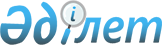 О мерах по реализации Закона Республики Казахстан от 24 мая 2018 года "О внесении изменений и дополнений в некоторые законодательные акты Республики Казахстан по вопросам совершенствования регулирования предпринимательской деятельности"Распоряжение Премьер-Министра Республики Казахстан от 26 июля 2018 года № 90-р.
      1. Утвердить прилагаемый перечень правовых актов, принятие которых необходимо в целях реализации Закона Республики Казахстан от 24 мая 2018 года "О внесении изменений и дополнений в некоторые законодательные акты Республики Казахстан по вопросам совершенствования регулирования предпринимательской деятельности" (далее - перечень).
      2. Государственным органам Республики Казахстан:
      1) разработать и в установленном порядке внести на утверждение в Правительство Республики Казахстан проекты правовых актов согласно перечню;
      2) принять соответствующие ведомственные правовые акты и информировать Правительство Республики Казахстан о принятых мерах. Перечень правовых актов, принятие которых необходимо в целях реализации Закона Республики Казахстан от 24 мая 2018 года "О внесении изменений и дополнений в некоторые законодательные акты Республики Казахстан по вопросам совершенствования регулирования предпринимательской деятельности"
      Сноска. Перечень с изменениями, внесенными распоряжением Премьер-Министра РК от 03.07.2019 № 121-р.Примечание: расшифровка аббревиатур:
      МИК - Министерство информации и коммуникаций Республики Казахстан
      МСХ - Министерство сельского хозяйства Республики Казахстан
      МЮ - Министерство юстиции Республики Казахстан
      МОН - Министерство образования и науки Республики Казахстан
      КПСиСУ ГП - Комитет по правовой статистике и специальным учетам
      Генеральной прокуратуры Республики Казахстан
      МЗ - Министерство здравоохранения Республики Казахстан
      МТСЗН - Министерство труда и социальной защиты населения Республики Казахстан
      ВС - Верховный Суд Республики Казахстан
      МИР - Министерство по инвестициям и развитию Республики Казахстан
      МВД - Министерство внутренних дел Республики Казахстан
      КООЗ М3 - Комитет охраны общественного здоровья Министерства здравоохранения Республики Казахстан
      МФ - Министерство финансов Республики Казахстан
      МОАП - Министерство оборонной и аэрокосмической промышленности Республики Казахстан
      АДГСПК - Агентство Республики Казахстан по делам государственной службы и противодействию коррупции
      НБ - Национальный Банк Республики Казахстан
      КНБ - Комитет национальной безопасности Республики Казахстан
      МНЭ - Министерство национальной экономики Республики Казахстан
      МЭ - Министерство энергетики Республики Казахстан
					© 2012. РГП на ПХВ «Институт законодательства и правовой информации Республики Казахстан» Министерства юстиции Республики Казахстан
				
      Премьер-Министр 

Б.Сагинтаев
Утвержден
распоряжением Премьер-Министра
Республики Казахстан
от 26 июля 2018 года № 90-р
№

п/п
Наименование правового акта
Наименование правового акта
Форма акта
Государственный орган, ответственный за исполнение
Срок исполнения
Лицо, ответственное за качество, своевременность разработки и внесения правовых актов
1
2
2
3
4
5
6
1.
О внесении изменений в Указ Президента Республики Казахстан от 6 декабря 2010 года № 1116 "О Совете по управлению Фондом национального благосостояния "Самрук-Казына""
О внесении изменений в Указ Президента Республики Казахстан от 6 декабря 2010 года № 1116 "О Совете по управлению Фондом национального благосостояния "Самрук-Казына""
Указ Президента Республики Казахстан
МНЭ
июль 2018 года
Жумангарин С.М.
2.
Об утверждении перечня обязательных услуг, оказываемых субъектами естественных монополий и квазигосударственного сектора, в рамках защиты конкуренции и ограничения монополистической деятельности
Об утверждении перечня обязательных услуг, оказываемых субъектами естественных монополий и квазигосударственного сектора, в рамках защиты конкуренции и ограничения монополистической деятельности
Постановление Правительства Республики Казахстан
МНЭ
ноябрь 2018 года
Жумангарин С.М.
3.
Об утверждении формы свидетельства об аккредитации, правил проведения аккредитации, оснований и порядка отмены аккредитации объединений субъектов частного предпринимательства и иных некоммерческих организаций
Об утверждении формы свидетельства об аккредитации, правил проведения аккредитации, оснований и порядка отмены аккредитации объединений субъектов частного предпринимательства и иных некоммерческих организаций
Постановление Правительства Республики Казахстан
МНЭ
июль 2018 года
Жумангарин С.М.
4.
О внесении изменений в некоторые решения Правительства Республики Казахстан и признании утратившими силу некоторых решений Правительства Республики Казахстан
О внесении изменений в некоторые решения Правительства Республики Казахстан и признании утратившими силу некоторых решений Правительства Республики Казахстан
Постановление Правительства Республики Казахстан
МНЭ
июль 2018 года
Жумангарин С.М.
5.
О внесении изменений в постановление Правительства Республики Казахстан от 3 сентября 2004 года № 929 "Об утверждении перечня экстренной медицинской, правоохранительной, пожарной, аварийной, справочной и других служб, соединение с которыми для пользователей услугами связи является бесплатным"
О внесении изменений в постановление Правительства Республики Казахстан от 3 сентября 2004 года № 929 "Об утверждении перечня экстренной медицинской, правоохранительной, пожарной, аварийной, справочной и других служб, соединение с которыми для пользователей услугами связи является бесплатным"
Постановление Правительства Республики Казахстан
МИК
июль 2018 года
Туяков Д.Ш.
6.
О внесении изменений в постановление Правительства Республики Казахстан от 28 октября 2004 года № 1111 "Вопросы Министерства образования и науки Республики Казахстан"
О внесении изменений в постановление Правительства Республики Казахстан от 28 октября 2004 года № 1111 "Вопросы Министерства образования и науки Республики Казахстан"
Постановление Правительства Республики Казахстан
МОН
июль 2018 года
Ешенкулов Т.Н.
7.
О внесении изменений в постановление Правительства Республики Казахстан от 28 октября 2004 года № 1120 "Вопросы Министерства юстиции Республики Казахстан"
О внесении изменений в постановление Правительства Республики Казахстан от 28 октября 2004 года № 1120 "Вопросы Министерства юстиции Республики Казахстан"
Постановление Правительства Республики Казахстан
МЮ
июль 2018 года
Ешмагамбетов Ж.Б.
8.
О внесении изменений в постановление Правительства Республики Казахстан от 6 апреля 2005 года № 310 "Некоторые вопросы Министерства сельского хозяйства Республики Казахстан"
О внесении изменений в постановление Правительства Республики Казахстан от 6 апреля 2005 года № 310 "Некоторые вопросы Министерства сельского хозяйства Республики Казахстан"
Постановление Правительства Республики Казахстан
МСХ
июль 2018 года
Нысанбаев Е.Н.
9.
О внесении изменений и дополнений в постановление Правительства Республики Казахстан от 15 апреля 2008 года № 339 "Об утверждении лимитов штатной численности министерств и иных центральных исполнительных органов с учетом численности их территориальных органов и подведомственных им государственных учреждений"
О внесении изменений и дополнений в постановление Правительства Республики Казахстан от 15 апреля 2008 года № 339 "Об утверждении лимитов штатной численности министерств и иных центральных исполнительных органов с учетом численности их территориальных органов и подведомственных им государственных учреждений"
Постановление Правительства Республики Казахстан
МИР, МНЭ
июль 2018 года
Скляр Р.В.
10.
О внесении изменений и дополнений в постановление Правительства Республики Казахстан от 8 ноября 2012 года № 1418 "Об утверждении Устава акционерного общества "Фонд национального благосостояния "Самрук-Казына"
О внесении изменений и дополнений в постановление Правительства Республики Казахстан от 8 ноября 2012 года № 1418 "Об утверждении Устава акционерного общества "Фонд национального благосостояния "Самрук-Казына"
Постановление Правительства Республики Казахстан
МНЭ
июль 2018 года
Жумангарин С.М.
11.
О внесении изменений в постановление Правительства Республики Казахстан от 18 сентября 2013 года № 983 "Об утверждении реестра государственных услуг"
О внесении изменений в постановление Правительства Республики Казахстан от 18 сентября 2013 года № 983 "Об утверждении реестра государственных услуг"
Постановление Правительства Республики Казахстан
МИК, МВД, КНБ (по согласованию)
ноябрь 2018 года
Щеглова Д.Р.
12.
О внесении изменений и дополнений в постановление Правительства Республики Казахстан от 19 сентября 2014 года № 994 "Вопросы Министерства энергетики Республики Казахстан"
О внесении изменений и дополнений в постановление Правительства Республики Казахстан от 19 сентября 2014 года № 994 "Вопросы Министерства энергетики Республики Казахстан"
Постановление Правительства Республики Казахстан
МЭ
июль 2018 года
Сафинов К.Б.
13.
О внесении изменений и дополнений в постановление Правительства Республики Казахстан от 19 сентября 2014 года № 995 "Некоторые вопросы Министерства по инвестициям и развитию Республики Казахстан"
О внесении изменений и дополнений в постановление Правительства Республики Казахстан от 19 сентября 2014 года № 995 "Некоторые вопросы Министерства по инвестициям и развитию Республики Казахстан"
Постановление Правительства Республики Казахстан
МИР
июль 2018 года
Кабикенов А.К.
14.
О внесении изменений и дополнений в постановление Правительства Республики Казахстан от 24 сентября 2014 года № 1011 "Вопросы Министерства национальной экономики Республики Казахстан"
О внесении изменений и дополнений в постановление Правительства Республики Казахстан от 24 сентября 2014 года № 1011 "Вопросы Министерства национальной экономики Республики Казахстан"
Постановление Правительства Республики Казахстан
МНЭ
июль 2018 года
Жумангарин С.М.
15.
О внесении изменений в постановление Правительства Республики Казахстан от 27 июля 2015 года № 589 "Об определении лицензиаром Комитета национальной безопасности Республики Казахстан"
О внесении изменений в постановление Правительства Республики Казахстан от 27 июля 2015 года № 589 "Об определении лицензиаром Комитета национальной безопасности Республики Казахстан"
Постановление Правительства Республики Казахстан
КНБ (по согласованию)
июль 2018 года
Ергожин Д.Е.
16.
О внесении изменений в постановление Правительства Республики Казахстан от 10 августа 2015 года № 627 "О внесении изменений в постановления Правительства Республики Казахстан от 16 июля 2014 года № 793 "Об утверждении Правил по определению страны происхождения товара, оформлению, удостоверению и выдаче сертификата о происхождении товара и признании утратившими силу некоторых решений Правительства Республики Казахстан" и от 31 июля 2014 года № 864 "Об утверждении Правил определения критериев отнесения опасных производственных объектов к декларируемым и разработки декларации промышленной безопасности опасного производственного объекта, критериев отнесения опасных производственных объектов к декларируемым"
О внесении изменений в постановление Правительства Республики Казахстан от 10 августа 2015 года № 627 "О внесении изменений в постановления Правительства Республики Казахстан от 16 июля 2014 года № 793 "Об утверждении Правил по определению страны происхождения товара, оформлению, удостоверению и выдаче сертификата о происхождении товара и признании утратившими силу некоторых решений Правительства Республики Казахстан" и от 31 июля 2014 года № 864 "Об утверждении Правил определения критериев отнесения опасных производственных объектов к декларируемым и разработки декларации промышленной безопасности опасного производственного объекта, критериев отнесения опасных производственных объектов к декларируемым"
Постановление Правительства Республики Казахстан
МИР
июль 2018 года
Ускенбаев К.А.
17.
О внесении изменения в постановление Правительства Республики Казахстан от 31 декабря 2015 года № 1149 "Об утверждении Правил разработки и утверждения годового отчета о состоянии регулирования предпринимательской деятельности в Республике Казахстан"
О внесении изменения в постановление Правительства Республики Казахстан от 31 декабря 2015 года № 1149 "Об утверждении Правил разработки и утверждения годового отчета о состоянии регулирования предпринимательской деятельности в Республике Казахстан"
Постановление Правительства Республики Казахстан
МНЭ
июль 2018 года
Жумангарин С.М.
18.
О внесении изменения в постановление Правительства Республики Казахстан от 29 января 2016 года № 39 "О создании некоммерческого акционерного общества "Государственная корпорация "Правительство для граждан"
О внесении изменения в постановление Правительства Республики Казахстан от 29 января 2016 года № 39 "О создании некоммерческого акционерного общества "Государственная корпорация "Правительство для граждан"
Постановление Правительства Республики Казахстан
МИК
июль 2018 года
Щеглова Д.Р.
19.
О внесении изменения и дополнения в постановление Правительства Республики Казахстан от 16 июня 2016 года № 353 "Некоторые вопросы Министерства информации и коммуникаций Республики Казахстан"
О внесении изменения и дополнения в постановление Правительства Республики Казахстан от 16 июня 2016 года № 353 "Некоторые вопросы Министерства информации и коммуникаций Республики Казахстан"
Постановление Правительства Республики Казахстан
МИК
июль 2018 года
Туяков Д.Ш.
20.
О внесении изменений в постановление Правительства Республики Казахстан от 17 февраля 2017 года № 71 "О некоторых вопросах министерств здравоохранения и национальной экономики Республики Казахстан"
О внесении изменений в постановление Правительства Республики Казахстан от 17 февраля 2017 года № 71 "О некоторых вопросах министерств здравоохранения и национальной экономики Республики Казахстан"
Постановление Правительства Республики Казахстан
МЗ
июль 2018 года
Токежанов Б.Т.
21.
О признании утратившими силу некоторых решений Правительства Республики Казахстан
О признании утратившими силу некоторых решений Правительства Республики Казахстан
Постановление Правительства Республики Казахстан
МЮ
июль 2018 года
Ешмагамбетов Ж.Б.
22.
О признании утратившими силу постановление Правительства Республики Казахстан от 9 августа 2012 года № 1038 "Об утверждении Правил проведения экспертизы по местному содержанию" и пункта 7 изменений и дополнения, которые вносятся в некоторые решения Правительства Республики Казахстан, утвержденных постановлением Правительства Республики Казахстан от 31 декабря 2013 года № 1524 "О внесении изменений и дополнения в некоторые решения Правительства Республики Казахстан"
О признании утратившими силу постановление Правительства Республики Казахстан от 9 августа 2012 года № 1038 "Об утверждении Правил проведения экспертизы по местному содержанию" и пункта 7 изменений и дополнения, которые вносятся в некоторые решения Правительства Республики Казахстан, утвержденных постановлением Правительства Республики Казахстан от 31 декабря 2013 года № 1524 "О внесении изменений и дополнения в некоторые решения Правительства Республики Казахстан"
Постановление Правительства Республики Казахстан
МИР
июль 2018 года
Скляр Р.В.
23.
О признании утратившим силу постановление Правительства Республики Казахстан от 14 декабря 2012 года № 1596 "Об утверждении Правил осуществления проверок в центральных государственных органах, а также в маслихатах и акиматах нормативных правовых актов, подлежащих государственной регистрации"
О признании утратившим силу постановление Правительства Республики Казахстан от 14 декабря 2012 года № 1596 "Об утверждении Правил осуществления проверок в центральных государственных органах, а также в маслихатах и акиматах нормативных правовых актов, подлежащих государственной регистрации"
Постановление Правительства Республики Казахстан
МЮ
июль 2018 года
Азимова Э.А.
24.
О признании утратившим силу постановление Правительства Республики Казахстан от 16 июля 2014 года № 793 "Об определении органа (организации), уполномоченного на выдачу сертификата о происхождении товара для внутреннего обращения"
О признании утратившим силу постановление Правительства Республики Казахстан от 16 июля 2014 года № 793 "Об определении органа (организации), уполномоченного на выдачу сертификата о происхождении товара для внутреннего обращения"
Постановление Правительства Республики Казахстан
МИР
июль 2018 года
Ускенбаев К.А.
25.
О признании утратившим силу постановление Правительства Республики Казахстан от 23 июля 2014 года № 816 "Об утверждении Правил аттестации субъектов транспортной деятельности на соответствие порядку и требованиям по проведению досмотра пассажиров и лиц, посещающих объекты транспортной инфраструктуры вещей находящихся при них, в том числе ручной клади и багажа"
О признании утратившим силу постановление Правительства Республики Казахстан от 23 июля 2014 года № 816 "Об утверждении Правил аттестации субъектов транспортной деятельности на соответствие порядку и требованиям по проведению досмотра пассажиров и лиц, посещающих объекты транспортной инфраструктуры вещей находящихся при них, в том числе ручной клади и багажа"
Постановление Правительства Республики Казахстан
МИР
июль 2018 года
Скляр Р.В.
26.
О признании утратившим силу постановление Правительства Республики Казахстан от 30 июня 2016 года № 387 "Об утверждении Правил осуществления последующего официального опубликования текстов нормативных правовых актов печатными изданиями"
О признании утратившим силу постановление Правительства Республики Казахстан от 30 июня 2016 года № 387 "Об утверждении Правил осуществления последующего официального опубликования текстов нормативных правовых актов печатными изданиями"
Постановление Правительства Республики Казахстан
МЮ
июль 2018 года
Пан Н.В.
27.
О Межведомственной комиссии по вопросам регулирования предпринимательской деятельности
О Межведомственной комиссии по вопросам регулирования предпринимательской деятельности
Распоряжение Премьер-Министра Республики Казахстан
МНЭ
июль 2018 года
Жумангарин С.М.
28.
Об утверждении Правил и условий расчета кредитного скоринга кредитным бюро
Об утверждении Правил и условий расчета кредитного скоринга кредитным бюро
Постановление Правления Национального Банка Республики Казахстан
НБ (по согласованию)
июль 2018 года
Смоляков О.А.
29.
О внесении изменений и дополнений в некоторые нормативные правовые акты Республики Казахстан по вопросам регулирования финансового рынка
О внесении изменений и дополнений в некоторые нормативные правовые акты Республики Казахстан по вопросам регулирования финансового рынка
Постановление Правления Национального Банка Республики Казахстан
НБ (по согласованию)
июль 2018 года
Смоляков О.А.
30.
О признании утратившими силу некоторых постановлений Правления Национального Банка Республики Казахстан
О признании утратившими силу некоторых постановлений Правления Национального Банка Республики Казахстан
Постановление Правления Национального Банка Республики Казахстан
НБ (по согласованию)
июль 2018 года
Галиева Д.Т.
31.
О признании утратившим силу совместного постановления Правления Национального Банка Республики Казахстан от 30 июня 2017 года № 122 и приказа Министра национальной экономики Республики Казахстан от 24 августа 2017 года № 313 "Об утверждении проверочного листа в сфере государственного контроля за деятельностью коллекторских агентств"
О признании утратившим силу совместного постановления Правления Национального Банка Республики Казахстан от 30 июня 2017 года № 122 и приказа Министра национальной экономики Республики Казахстан от 24 августа 2017 года № 313 "Об утверждении проверочного листа в сфере государственного контроля за деятельностью коллекторских агентств"
Совместное постановление Правления Национального Банка Республики Казахстан и приказ Министра национальной экономики Республики Казахстан
НБ (по согласованию), МНЭ
октябрь 2018 года
Смоляков О.А., Жумангарин С.М.
32.
Об утверждении критериев оценки степени рисков и проверочных листов субъектов земельных отношений за использованием и охраной земель, геодезической и картографической деятельности
Об утверждении критериев оценки степени рисков и проверочных листов субъектов земельных отношений за использованием и охраной земель, геодезической и картографической деятельности
Совместный приказ
МСХ, МНЭ
октябрь 2018 года
Нысанбаев Е.Н., Жумангарин С.М.
33.
Об утверждении критериев оценки степени риска и проверочного листа в сфере регистрации прав на недвижимое имущество
Об утверждении критериев оценки степени риска и проверочного листа в сфере регистрации прав на недвижимое имущество
Совместный приказ
МЮ, МНЭ
октябрь 2018 года
Ешмагамбетов Ж.Б., Жумангарин С.М.
34.
Об утверждении критериев оценки степени риска и проверочных листов в области пожарной безопасности и гражданской обороны
Об утверждении критериев оценки степени риска и проверочных листов в области пожарной безопасности и гражданской обороны
Совместный приказ
МВД, МНЭ
октябрь 2018 года
Ильин Ю.В., Жумангарин С.М.
35.
Об утверждении критериев оценки степени риска и проверочного листа в области архитектуры, градостроительства и строительства за деятельностью местных исполнительных органов по делам архитектуры, градостроительства, строительства и государственного архитектурно-строительного контроля и надзора
Об утверждении критериев оценки степени риска и проверочного листа в области архитектуры, градостроительства и строительства за деятельностью местных исполнительных органов по делам архитектуры, градостроительства, строительства и государственного архитектурно-строительного контроля и надзора
Совместный приказ
МИР, МНЭ
октябрь 2018 года
Ускенбаев К.А., Жумангарин С.М.
36.
Об утверждении проверочных листов в области архитектуры, градостроительства и строительства
Об утверждении проверочных листов в области архитектуры, градостроительства и строительства
Совместный приказ
МИР, МНЭ
октябрь 2018 года
Ускенбаев К.А., Жумангарин С.М.
37.
Об утверждении критериев оценки степени риска и проверочного листа при проведении операций по недропользованию в области углеводородов, добычи урана
Об утверждении критериев оценки степени риска и проверочного листа при проведении операций по недропользованию в области углеводородов, добычи урана
Совместный приказ
МЭ, МНЭ
октябрь 2018 года
Досмухамбетов М. Д., Жумангарин С.М.
38.
Об утверждении Правил осуществления торговой деятельности ломбардов
Об утверждении Правил осуществления торговой деятельности ломбардов
Совместный приказ
МНЭ, МВД
июль 2018 года
Жунусова Д.Б., Тургумбаев Е.З.
39.
Об утверждении проверочного листа за использованием товарного знака, знака обслуживания, наименования места происхождения товара или фирменного наименования
Об утверждении проверочного листа за использованием товарного знака, знака обслуживания, наименования места происхождения товара или фирменного наименования
Совместный приказ
МЮ, МНЭ
октябрь 2018 года
Пан Н.В., Жумангарин С.М.
40.
Об утверждении критериев оценки степени риска, проверочных листов по государственному контролю за охранной деятельностью, за деятельностью специализированных учебных центров по подготовке и повышению квалификации работников, занимающих должности руководителя и охранника в частной охранной организации, и за деятельностью по монтажу, наладке и техническому обслуживанию средств охранной сигнализации
Об утверждении критериев оценки степени риска, проверочных листов по государственному контролю за охранной деятельностью, за деятельностью специализированных учебных центров по подготовке и повышению квалификации работников, занимающих должности руководителя и охранника в частной охранной организации, и за деятельностью по монтажу, наладке и техническому обслуживанию средств охранной сигнализации
Совместный приказ
МВД, МНЭ
октябрь 2018 года
Тургумбаев Е.З., Жумангарин С.М.
41.
Об утверждении критериев оценки степени риска и проверочных листов за соблюдением законодательства в сфере государственной службы государственными органами и за соблюдением служебной этики государственными служащими
Об утверждении критериев оценки степени риска и проверочных листов за соблюдением законодательства в сфере государственной службы государственными органами и за соблюдением служебной этики государственными служащими
Совместный приказ
АДГСПК (по согласованию), МНЭ
октябрь 2018 года
Ахметжанов С.К., Жумангарин С.М.
42.
Об утверждении критериев оценки степени риска и проверочных листов в сферах качества оказания медицинских услуг, обращения лекарственных средств, изделий медицинского назначения и медицинской техники
Об утверждении критериев оценки степени риска и проверочных листов в сферах качества оказания медицинских услуг, обращения лекарственных средств, изделий медицинского назначения и медицинской техники
Совместный приказ
МЗ, МНЭ
октябрь 2018 года
Цой А.В., Жумангарин С.М.
43.
О внесении изменений и дополнений в совместный приказ исполняющего обязанности Министра по инвестициям и развитию Республики Казахстан от 4 декабря 2015 года № 1160 и Министра национальной экономики Республики Казахстан от 25 декабря 2015 года № 790 "Об утверждении критериев оценки степени риска и проверочного листа в области оборота ядов, вооружения, военной техники и отдельных видов оружия, взрывчатых и пиротехнических веществ и изделий с их применением"
О внесении изменений и дополнений в совместный приказ исполняющего обязанности Министра по инвестициям и развитию Республики Казахстан от 4 декабря 2015 года № 1160 и Министра национальной экономики Республики Казахстан от 25 декабря 2015 года № 790 "Об утверждении критериев оценки степени риска и проверочного листа в области оборота ядов, вооружения, военной техники и отдельных видов оружия, взрывчатых и пиротехнических веществ и изделий с их применением"
Совместный приказ
МИР, МНЭ
октябрь 2018 года
Скляр Р.В., Жумангарин С.М.
44.
О внесении изменений и дополнений в совместный приказ исполняющего обязанности Министра по инвестициям и развитию Республики Казахстан от 4 декабря 2015 года № 1161 и Министра национальной экономики Республики Казахстан от 25 декабря 2015 года № 789 "Об утверждении проверочного листа в области промышленности"
О внесении изменений и дополнений в совместный приказ исполняющего обязанности Министра по инвестициям и развитию Республики Казахстан от 4 декабря 2015 года № 1161 и Министра национальной экономики Республики Казахстан от 25 декабря 2015 года № 789 "Об утверждении проверочного листа в области промышленности"
Совместный приказ
МИР, МНЭ
октябрь 2018 года
Скляр Р.В., Жумангарин С.М.
45.
О внесении изменений и дополнений в совместный приказ исполняющего обязанности Министра по инвестициям и развитию Республики Казахстан от 14 декабря 2015 года № 1199 и Министра национальной экономики Республики Казахстан от 29 декабря 2015 года № 826 "Об утверждении критериев оценки степени риска и проверочных листов в области технического регулирования, метрологии и за соблюдением законодательства Республики Казахстан об аккредитации в области оценки соответствия"
О внесении изменений и дополнений в совместный приказ исполняющего обязанности Министра по инвестициям и развитию Республики Казахстан от 14 декабря 2015 года № 1199 и Министра национальной экономики Республики Казахстан от 29 декабря 2015 года № 826 "Об утверждении критериев оценки степени риска и проверочных листов в области технического регулирования, метрологии и за соблюдением законодательства Республики Казахстан об аккредитации в области оценки соответствия"
Совместный приказ
МИР, МНЭ
октябрь 2018 года
Ускенбаев К.А., Жумангарин С.М.
46.
О внесении изменений и дополнений в совместный приказ исполняющего обязанности Министра по инвестициям и развитию Республики Казахстан от 14 декабря 2015 года № 1205 и Министра национальной экономики Республики Казахстан от 29 декабря 2015 года № 823 "Об утверждении критериев оценки степени риска и проверочных листов в области автомобильного, железнодорожного, внутреннего водного транспорта и торгового мореплавания"
О внесении изменений и дополнений в совместный приказ исполняющего обязанности Министра по инвестициям и развитию Республики Казахстан от 14 декабря 2015 года № 1205 и Министра национальной экономики Республики Казахстан от 29 декабря 2015 года № 823 "Об утверждении критериев оценки степени риска и проверочных листов в области автомобильного, железнодорожного, внутреннего водного транспорта и торгового мореплавания"
Совместный приказ
МИР, МНЭ
октябрь 2018 года
Скляр Р.В., Жумангарин С.М.
47.
О внесении изменений и дополнений в совместный приказ Министра по инвестициям и развитию Республики Казахстан от 15 декабря 2015 года № 1206 и Министра национальной экономики Республики Казахстан от 28 декабря 2015 года № 814 "Об утверждении критериев оценки степени риска и проверочных листов в области промышленной безопасности"
О внесении изменений и дополнений в совместный приказ Министра по инвестициям и развитию Республики Казахстан от 15 декабря 2015 года № 1206 и Министра национальной экономики Республики Казахстан от 28 декабря 2015 года № 814 "Об утверждении критериев оценки степени риска и проверочных листов в области промышленной безопасности"
Совместный приказ
МИР, МНЭ
октябрь 2018 года
Скляр Р.В., Жумангарин С.М.
48.
О внесении изменений и дополнений в совместный приказ Министра по инвестициям и развитию Республики Казахстан от 22 декабря 2015 года № 1218 и Министра национальной экономики Республики Казахстан от 28 декабря 2015 года № 810 "Об утверждении проверочного листа в области космической деятельности"
О внесении изменений и дополнений в совместный приказ Министра по инвестициям и развитию Республики Казахстан от 22 декабря 2015 года № 1218 и Министра национальной экономики Республики Казахстан от 28 декабря 2015 года № 810 "Об утверждении проверочного листа в области космической деятельности"
Совместный приказ
МО АП, МНЭ
октябрь 2018 года
Нургужин М.Р., Жумангарин С.М.
49.
О внесении изменений и дополнений в совместный приказ Министра энергетики Республики Казахстан от 23 декабря 2015 года № 747 и Министра национальной экономики Республики Казахстан от 28 декабря 2015 года № 811 "Об утверждении критериев оценки степени риска и проверочного листа в области атомной энергии"
О внесении изменений и дополнений в совместный приказ Министра энергетики Республики Казахстан от 23 декабря 2015 года № 747 и Министра национальной экономики Республики Казахстан от 28 декабря 2015 года № 811 "Об утверждении критериев оценки степени риска и проверочного листа в области атомной энергии"
Совместный приказ
МЭ, МНЭ
октябрь 2018 года
Акчулаков Б.О., Жумангарин С.М.
50.
О внесении изменений и дополнений в совместный приказ Министра по инвестициям и развитию Республики Казахстан от 23 декабря 2015 года № 1222 и Министра национальной экономики Республики Казахстан от 26 декабря 2015 года № 796 "Об утверждении критериев оценки степени риска и проверочного листа в области изучения и использования недр"
О внесении изменений и дополнений в совместный приказ Министра по инвестициям и развитию Республики Казахстан от 23 декабря 2015 года № 1222 и Министра национальной экономики Республики Казахстан от 26 декабря 2015 года № 796 "Об утверждении критериев оценки степени риска и проверочного листа в области изучения и использования недр"
Совместный приказ
МИР, МНЭ
октябрь 2018 года
Токтабаев Т.С., Жумангарин С.М.
51.
О внесении изменений и дополнений в совместный приказ Министра по инвестициям и развитию Республики Казахстан от 23 декабря 2015 года № 1230 и исполняющего обязанности Министра национальной экономики Республики Казахстан от 30 декабря 2015 года № 837 "Об утверждении критериев оценки степени риска и проверочных листов в области энергосбережения и повышения энергоэффективности"
О внесении изменений и дополнений в совместный приказ Министра по инвестициям и развитию Республики Казахстан от 23 декабря 2015 года № 1230 и исполняющего обязанности Министра национальной экономики Республики Казахстан от 30 декабря 2015 года № 837 "Об утверждении критериев оценки степени риска и проверочных листов в области энергосбережения и повышения энергоэффективности"
Совместный приказ
МИР, МНЭ
октябрь 2018 года
Скляр Р.В., Жумангарин С.М.
52.
О внесении изменений и дополнений в совместный приказ Министра энергетики Республики Казахстан от 24 декабря 2015 года № 748 и Министра национальной экономики Республики Казахстан от 29 декабря 2015 года № 824 "Об утверждении проверочного листа в сфере газа и газоснабжения"
О внесении изменений и дополнений в совместный приказ Министра энергетики Республики Казахстан от 24 декабря 2015 года № 748 и Министра национальной экономики Республики Казахстан от 29 декабря 2015 года № 824 "Об утверждении проверочного листа в сфере газа и газоснабжения"
Совместный приказ
МЭ, МНЭ
октябрь 2018 года
Мирзагалиев М.М., Жумангарин С.М.
53.
О внесении изменений и дополнений в совместный приказ Министра энергетики Республики Казахстан от 24 декабря 2015 года № 749 и Министра национальной экономики Республики Казахстан от 29 декабря 2015 года № 827 "Об утверждении проверочного листа за соблюдением законодательства Республики Казахстан о магистральном трубопроводе"
О внесении изменений и дополнений в совместный приказ Министра энергетики Республики Казахстан от 24 декабря 2015 года № 749 и Министра национальной экономики Республики Казахстан от 29 декабря 2015 года № 827 "Об утверждении проверочного листа за соблюдением законодательства Республики Казахстан о магистральном трубопроводе"
Совместный приказ
МЭ, МНЭ
октябрь 2018 года
Акчулаков Б.О., Жумангарин С.М.
54.
О внесении изменений и дополнений в совместный приказ Министра сельского хозяйства Республики Казахстан от 25 декабря 2015 года № 15-3/1134 и Министра национальной экономики Республики Казахстан от 28 декабря 2015 года № 813 "Об утверждении критериев оценки степени рисков и проверочных листов в области регулирования рынка зерна, безопасности и качества хлопка"
О внесении изменений и дополнений в совместный приказ Министра сельского хозяйства Республики Казахстан от 25 декабря 2015 года № 15-3/1134 и Министра национальной экономики Республики Казахстан от 28 декабря 2015 года № 813 "Об утверждении критериев оценки степени рисков и проверочных листов в области регулирования рынка зерна, безопасности и качества хлопка"
Совместный приказ
МСХ, МНЭ
октябрь 2018 года
Евниев А.К., Жумангарин С.М.
55.
О внесении изменений и дополнений в совместный приказ Министра здравоохранения и социального развития Республики Казахстан от 25 декабря 2015 года № 1022 и Министра национальной экономики Республики Казахстан от 28 декабря 2015 года № 801 "Об утверждении критериев оценки степени риска и проверочных листов за соблюдением трудового законодательства Республики Казахстан"
О внесении изменений и дополнений в совместный приказ Министра здравоохранения и социального развития Республики Казахстан от 25 декабря 2015 года № 1022 и Министра национальной экономики Республики Казахстан от 28 декабря 2015 года № 801 "Об утверждении критериев оценки степени риска и проверочных листов за соблюдением трудового законодательства Республики Казахстан"
Совместный приказ
МТСЗН, МНЭ
октябрь 2018 года
Альтаев Н.Б., Жумангарин С.М.
56.
О внесении изменений и дополнений в совместный приказ Министра сельского хозяйства Республики Казахстан от 25 декабря 2015 года № 18-04/1126 и Министра национальной экономики Республики Казахстан от 28 декабря 2015 года № 808 "Об утверждении критериев оценки степени риска и проверочного листа в области охраны, воспроизводства и использования животного мира"
О внесении изменений и дополнений в совместный приказ Министра сельского хозяйства Республики Казахстан от 25 декабря 2015 года № 18-04/1126 и Министра национальной экономики Республики Казахстан от 28 декабря 2015 года № 808 "Об утверждении критериев оценки степени риска и проверочного листа в области охраны, воспроизводства и использования животного мира"
Совместный приказ
МСХ, МНЭ
октябрь 2018 года
Нысанбаев Е.Н., Жумангарин С.М.
57.
О внесении изменений и дополнений в совместный приказ Министра здравоохранения и социального развития Республики Казахстан от 25 декабря 2015 года № 1021 и Министра национальной экономики Республики Казахстан от 28 декабря 2015 года № 807 "Об утверждении критериев оценки степени риска и проверочных листов в сфере предоставления специальных социальных услуг и в области социальной защиты инвалидов"
О внесении изменений и дополнений в совместный приказ Министра здравоохранения и социального развития Республики Казахстан от 25 декабря 2015 года № 1021 и Министра национальной экономики Республики Казахстан от 28 декабря 2015 года № 807 "Об утверждении критериев оценки степени риска и проверочных листов в сфере предоставления специальных социальных услуг и в области социальной защиты инвалидов"
Совместный приказ
МТСЗН, МНЭ
октябрь 2018 года
Жакупова С.К., Жумангарин С.М.
58.
О внесении изменений и дополнений в совместный приказ Министра сельского хозяйства Республики Казахстан от 25 декабря 2015 года № 7-1/1130 и Министра национальной экономики Республики Казахстан от 28 декабря 2015 года № 802 "Об утверждении критериев оценки степени риска и проверочных листов в области ветеринарии"
О внесении изменений и дополнений в совместный приказ Министра сельского хозяйства Республики Казахстан от 25 декабря 2015 года № 7-1/1130 и Министра национальной экономики Республики Казахстан от 28 декабря 2015 года № 802 "Об утверждении критериев оценки степени риска и проверочных листов в области ветеринарии"
Совместный приказ
МСХ, МНЭ
октябрь 2018 года
Исаева Г.С., Жумангарин С.М.
59.
О внесении изменений и дополнений в совместный приказ Министра сельского хозяйства Республики Казахстан от 25 декабря 2015 года № 19-2/1131 и Министра национальной экономики Республики Казахстан от 28 декабря 2015 года № 809 "Об утверждении критериев оценки степени рисков и проверочного листа в области использования и охраны водного фонда Республики Казахстан, безопасности плотин"
О внесении изменений и дополнений в совместный приказ Министра сельского хозяйства Республики Казахстан от 25 декабря 2015 года № 19-2/1131 и Министра национальной экономики Республики Казахстан от 28 декабря 2015 года № 809 "Об утверждении критериев оценки степени рисков и проверочного листа в области использования и охраны водного фонда Республики Казахстан, безопасности плотин"
Совместный приказ
МСХ, МНЭ
октябрь 2018 года
Нысанбаев Е.Н., Жумангарин С.М.
60.
О внесении изменений и дополнений в совместный приказ Министра образования и науки Республики Казахстан от 28 декабря 2015 года № 708 и исполняющего обязанности Министра национальной экономики Республики Казахстан от 30 декабря 2015 года № 832 "Об утверждении критериев оценки степени риска и проверочного листа в области защиты прав ребенка"
О внесении изменений и дополнений в совместный приказ Министра образования и науки Республики Казахстан от 28 декабря 2015 года № 708 и исполняющего обязанности Министра национальной экономики Республики Казахстан от 30 декабря 2015 года № 832 "Об утверждении критериев оценки степени риска и проверочного листа в области защиты прав ребенка"
Совместный приказ
МОН, МНЭ
октябрь 2018 года
Асылова Б. А., Жумангарин С.М.
61.
О внесении изменений и дополнений в совместный приказ Министра национальной экономики Республики Казахстан от 28 декабря 2015 года № 799 и исполняющего обязанности Министра энергетики Республики Казахстан от 14 декабря 2015 года № 719 "Об утверждении критериев оценки степени риска и проверочного листа в сфере производства отдельных видов нефтепродуктов"
О внесении изменений и дополнений в совместный приказ Министра национальной экономики Республики Казахстан от 28 декабря 2015 года № 799 и исполняющего обязанности Министра энергетики Республики Казахстан от 14 декабря 2015 года № 719 "Об утверждении критериев оценки степени риска и проверочного листа в сфере производства отдельных видов нефтепродуктов"
Совместный приказ
МЭ, МНЭ
октябрь 2018 года
Досмухамбетов М.Д., Жумангарин С.М.
62.
О внесении изменений и дополнений в совместный приказ Министра сельского хозяйства Республики Казахстан от 28 декабря 2015 года № 15-05-1136 и Министра национальной экономики Республики Казахстан от 29 декабря 2015 года № 820 "Об утверждении проверочного листа в области племенного животноводства и пчеловодства"
О внесении изменений и дополнений в совместный приказ Министра сельского хозяйства Республики Казахстан от 28 декабря 2015 года № 15-05-1136 и Министра национальной экономики Республики Казахстан от 29 декабря 2015 года № 820 "Об утверждении проверочного листа в области племенного животноводства и пчеловодства"
Совместный приказ
МСХ, МНЭ
октябрь 2018 года
Исаева Г.С., Жумангарин С.М.
63.
О внесении изменений и дополнений в совместный приказ Министра сельского хозяйства Республики Казахстан от 28 декабря 2015 года № 15-05/1137 и Министра национальной экономики Республики Казахстан от 29 декабря 2015 года № 822 "Об утверждении проверочного листа в области семеноводства"
О внесении изменений и дополнений в совместный приказ Министра сельского хозяйства Республики Казахстан от 28 декабря 2015 года № 15-05/1137 и Министра национальной экономики Республики Казахстан от 29 декабря 2015 года № 822 "Об утверждении проверочного листа в области семеноводства"
Совместный приказ
МСХ, МНЭ
октябрь 2018 года
Евниев А.К., Жумангарин С.М.
64.
О внесении изменений и дополнений в совместный приказ Министра сельского хозяйства Республики Казахстан от 28 декабря 2015 года № 15-05/1139 и Министра национальной экономики Республики Казахстан от 29 декабря 2015 года № 818 "Об утверждении критериев оценки степени риска и проверочного листа в области производства органической продукции"
О внесении изменений и дополнений в совместный приказ Министра сельского хозяйства Республики Казахстан от 28 декабря 2015 года № 15-05/1139 и Министра национальной экономики Республики Казахстан от 29 декабря 2015 года № 818 "Об утверждении критериев оценки степени риска и проверочного листа в области производства органической продукции"
Совместный приказ
МСХ, МНЭ
октябрь 2018 года
Исаева Г.С., Жумангарин С.М.
65.
О внесении изменений и дополнений в совместный приказ Министра сельского хозяйства Республики Казахстан от 28 декабря 2015 года № 15-05/1138 и Министра национальной экономики Республики Казахстан от 29 декабря 2015 года № 819 "Об утверждении проверочного листа в области карантина растений"
О внесении изменений и дополнений в совместный приказ Министра сельского хозяйства Республики Казахстан от 28 декабря 2015 года № 15-05/1138 и Министра национальной экономики Республики Казахстан от 29 декабря 2015 года № 819 "Об утверждении проверочного листа в области карантина растений"
Совместный приказ
МСХ, МНЭ
октябрь 2018 года
Исаева Г.С., Жумангарин С.М.
66.
О внесении изменений и дополнений в совместный приказ Министра сельского хозяйства Республики Казахстан от 28 декабря 2015 года № 15-05/1135 и Министра национальной экономики Республики Казахстан от 29 декабря 2015 года № 821 "Об утверждении критериев оценки степени риска и проверочного листа в области защиты растений"
О внесении изменений и дополнений в совместный приказ Министра сельского хозяйства Республики Казахстан от 28 декабря 2015 года № 15-05/1135 и Министра национальной экономики Республики Казахстан от 29 декабря 2015 года № 821 "Об утверждении критериев оценки степени риска и проверочного листа в области защиты растений"
Совместный приказ
МСХ, МНЭ
октябрь 2018 года
Исаева Г.С., Жумангарин С.М.
67.
О внесении изменений и дополнений в совместный приказ Министра юстиции Республики Казахстан от 28 декабря 2015 года № 649 и исполняющего обязанности Министра национальной экономики Республики Казахстан от 30 декабря 2015 года № 833 "Об утверждении критериев оценки степени риска и проверочных листов в сфере нотариальной деятельности"
О внесении изменений и дополнений в совместный приказ Министра юстиции Республики Казахстан от 28 декабря 2015 года № 649 и исполняющего обязанности Министра национальной экономики Республики Казахстан от 30 декабря 2015 года № 833 "Об утверждении критериев оценки степени риска и проверочных листов в сфере нотариальной деятельности"
Совместный приказ
МЮ, МНЭ
октябрь 2018 года
Ешмагамбетов Ж.Б., Жумангарин С.М.
68.
О внесении изменений и дополнений в совместный приказ Министра по инвестициям и развитию Республики Казахстан от 29 декабря 2015 года № 1264 и исполняющего обязанности Министра национальной экономики Республики Казахстан от 31 декабря 2015 года № 842 "Об утверждении критериев оценки степени риска и проверочных листов за соблюдением законодательства Республики Казахстан о туристской деятельности"
О внесении изменений и дополнений в совместный приказ Министра по инвестициям и развитию Республики Казахстан от 29 декабря 2015 года № 1264 и исполняющего обязанности Министра национальной экономики Республики Казахстан от 31 декабря 2015 года № 842 "Об утверждении критериев оценки степени риска и проверочных листов за соблюдением законодательства Республики Казахстан о туристской деятельности"
Совместный приказ
МКС, МНЭ
октябрь 2018 года
Кожагапанов Е.Т., Жумангарин С.М.
69.
О внесении изменений и дополнений в совместный приказ исполняющего обязанности Министра по инвестициям и развитию Республики Казахстан от 30 декабря 2015 года № 1282 и исполняющего обязанности Министра национальной экономики Республики Казахстан от 31 декабря 2015 года № 844 "Об утверждении критериев оценки степени риска и проверочного листа за соблюдением законодательства Республики Казахстан о телерадиовещании"
О внесении изменений и дополнений в совместный приказ исполняющего обязанности Министра по инвестициям и развитию Республики Казахстан от 30 декабря 2015 года № 1282 и исполняющего обязанности Министра национальной экономики Республики Казахстан от 31 декабря 2015 года № 844 "Об утверждении критериев оценки степени риска и проверочного листа за соблюдением законодательства Республики Казахстан о телерадиовещании"
Совместный приказ
МИК, МНЭ
октябрь 2018 года
Мауберлинова Н.О., Жумангарин С.М.
70.
О внесении изменений и дополнений в совместный приказ исполняющего обязанности Министра национальной экономики Республики Казахстан от 30 декабря 2015 года № 835 и Министра энергетики Республики Казахстан от 15 декабря 2015 года № 721 "Об утверждении критериев оценки степени риска и проверочного листа в области охраны окружающей среды, воспроизводства и использования природных ресурсов"
О внесении изменений и дополнений в совместный приказ исполняющего обязанности Министра национальной экономики Республики Казахстан от 30 декабря 2015 года № 835 и Министра энергетики Республики Казахстан от 15 декабря 2015 года № 721 "Об утверждении критериев оценки степени риска и проверочного листа в области охраны окружающей среды, воспроизводства и использования природных ресурсов"
Совместный приказ
МЭ, МНЭ
октябрь 2018 года
Досмухамбетов М.Д., Жумангарин С.М.
71.
О внесении изменений и дополнений в совместный приказ исполняющего обязанности Министра по инвестициям и развитию Республики Казахстан от 30 декабря 2015 года № 1275 и исполняющего обязанности Министра национальной экономики Республики Казахстан от 31 декабря 2015 года № 841 "Об утверждении критериев оценки степени риска и проверочных листов в области информатизации, связи, за соблюдением законодательства Республики Казахстан об электронном документе и электронной цифровой подписи"
О внесении изменений и дополнений в совместный приказ исполняющего обязанности Министра по инвестициям и развитию Республики Казахстан от 30 декабря 2015 года № 1275 и исполняющего обязанности Министра национальной экономики Республики Казахстан от 31 декабря 2015 года № 841 "Об утверждении критериев оценки степени риска и проверочных листов в области информатизации, связи, за соблюдением законодательства Республики Казахстан об электронном документе и электронной цифровой подписи"
Совместный приказ
МИК, МНЭ
октябрь 2018 года
Туяков Д.Ш., Жумангарин С.М.
72.
О внесении изменений и дополнений в совместный приказ исполняющего обязанности Министра образования и науки Республики Казахстан от 31 декабря 2015 года № 719 и исполняющего обязанности Министра национальной экономики Республики Казахстан от 31 декабря 2015 года № 843 "Об утверждении критериев оценки степени риска и проверочных листов по проверкам за системой образования"
О внесении изменений и дополнений в совместный приказ исполняющего обязанности Министра образования и науки Республики Казахстан от 31 декабря 2015 года № 719 и исполняющего обязанности Министра национальной экономики Республики Казахстан от 31 декабря 2015 года № 843 "Об утверждении критериев оценки степени риска и проверочных листов по проверкам за системой образования"
Совместный приказ
МОН, МНЭ
октябрь 2018 года
Ешенкулов Т.И., Жумангарин С.М.
73.
О внесении изменений и дополнений в совместный приказ Министра культуры и спорта Республики Казахстан от 28 января 2016 года № 20 и Министра национальной экономики Республики Казахстан от 9 февраля 2016 года № 65 "Об утверждении критериев оценки степени риска и проверочного листа в области применения законодательства Республики Казахстан о языках"
О внесении изменений и дополнений в совместный приказ Министра культуры и спорта Республики Казахстан от 28 января 2016 года № 20 и Министра национальной экономики Республики Казахстан от 9 февраля 2016 года № 65 "Об утверждении критериев оценки степени риска и проверочного листа в области применения законодательства Республики Казахстан о языках"
Совместный приказ
МКС, МНЭ
октябрь 2018 года
Раимкулова А.Р., Жумангарин С.М.
74.
О внесении изменений и дополнений в совместный приказ Министра культуры и спорта Республики Казахстан от 14 июня 2016 года № 162 и Министра национальной экономики Республики Казахстан от 23 июня 2016 года № 277 "Об утверждении критериев оценки степени риска и проверочного листа за охраной и использованием объектов историко-культурного наследия"
О внесении изменений и дополнений в совместный приказ Министра культуры и спорта Республики Казахстан от 14 июня 2016 года № 162 и Министра национальной экономики Республики Казахстан от 23 июня 2016 года № 277 "Об утверждении критериев оценки степени риска и проверочного листа за охраной и использованием объектов историко-культурного наследия"
Совместный приказ
МКС, МНЭ
октябрь 2018 года
Раимкулова А.Р., Жумангарин С.М.
75.
О внесении изменений в совместный приказ Министра культуры и спорта Республики Казахстан от 29 июня 2016 года № 195 и Министра национальной экономики Республики Казахстан от 18 июля 2016 года № 323 "Об утверждении критериев оценки степени риска и проверочных листов за соблюдением законодательства Республики Казахстан о лотереях и лотерейной деятельности"
О внесении изменений в совместный приказ Министра культуры и спорта Республики Казахстан от 29 июня 2016 года № 195 и Министра национальной экономики Республики Казахстан от 18 июля 2016 года № 323 "Об утверждении критериев оценки степени риска и проверочных листов за соблюдением законодательства Республики Казахстан о лотереях и лотерейной деятельности"
Совместный приказ
МКС, МНЭ
октябрь 2018 года
Мусайбеков С.Ж., Жумангарин С.М.
76.
О внесении изменений и дополнений в совместный приказ Министра по инвестициям и развитию Республики Казахстан от 25 июля 2016 года № 575 и Министра национальной экономики Республики Казахстан от 29 июля 2016 года № 351 "Об утверждении критериев оценки степени риска и проверочного листа в сфере реализации ювелирных и других изделий из драгоценных металлов и драгоценных камней"
О внесении изменений и дополнений в совместный приказ Министра по инвестициям и развитию Республики Казахстан от 25 июля 2016 года № 575 и Министра национальной экономики Республики Казахстан от 29 июля 2016 года № 351 "Об утверждении критериев оценки степени риска и проверочного листа в сфере реализации ювелирных и других изделий из драгоценных металлов и драгоценных камней"
Совместный приказ
МИР, МНЭ
октябрь 2018 года
Ускенбаев К.А., Жумангарин С.М.
77.
О внесении изменений и дополнений совместный приказ Министра культуры и спорта Республики Казахстан от 8 августа 2016 года № 227 и Министра национальной экономики Республики Казахстан от 17 августа 2016 года № 373 "Об утверждении критериев оценки степени риска и проверочных листов за соблюдением законодательства Республики Казахстан об игорном бизнесе"
О внесении изменений и дополнений совместный приказ Министра культуры и спорта Республики Казахстан от 8 августа 2016 года № 227 и Министра национальной экономики Республики Казахстан от 17 августа 2016 года № 373 "Об утверждении критериев оценки степени риска и проверочных листов за соблюдением законодательства Республики Казахстан об игорном бизнесе"
Совместный приказ
МКС, МНЭ
октябрь 2018 года
Мусайбеков С.Ж., Жумангарин С.М.
78.
О внесении изменений в совместный приказ Заместителя Премьер-Министра Республики Казахстан - Министра сельского хозяйства Республики Казахстан от 12 августа 2016 года № 358 и Министра национальной экономики Республики Казахстан от 24 августа 2016 года № 381 "Об утверждении критериев оценки степени риска и проверочного листа в сфере государственного контроля в области производства биотоплива"
О внесении изменений в совместный приказ Заместителя Премьер-Министра Республики Казахстан - Министра сельского хозяйства Республики Казахстан от 12 августа 2016 года № 358 и Министра национальной экономики Республики Казахстан от 24 августа 2016 года № 381 "Об утверждении критериев оценки степени риска и проверочного листа в сфере государственного контроля в области производства биотоплива"
Совместный приказ
МСХ, МНЭ
октябрь 2018 года
Евниев А.К., Жумангарин С.М.
79.
О внесении изменений и дополнений в совместный приказ Министра энергетики Республики Казахстан от 19 сентября 2016 года № 421 и Министра национальной экономики Республики Казахстан от 5 декабря 2016 года № 497 "Об утверждении проверочных листов в области электроэнергетики"
О внесении изменений и дополнений в совместный приказ Министра энергетики Республики Казахстан от 19 сентября 2016 года № 421 и Министра национальной экономики Республики Казахстан от 5 декабря 2016 года № 497 "Об утверждении проверочных листов в области электроэнергетики"
Совместный приказ
МЭ, МНЭ
октябрь 2018 года
Акчулаков Б.О., Жумангарин С.М.
80.
О внесении изменений и дополнений в совместный приказ Председателя Комитета национальной безопасности Республики Казахстан от 25 октября 2016 № 72 и Министра национальной экономики Республики Казахстан от 9 ноября 2016 года № 471 "Об утверждении критериев оценки степени риска и проверочных листов в сферах обеспечения информационной безопасности и специальных технических средств, предназначенных для проведения оперативно-розыскных мероприятий"
О внесении изменений и дополнений в совместный приказ Председателя Комитета национальной безопасности Республики Казахстан от 25 октября 2016 № 72 и Министра национальной экономики Республики Казахстан от 9 ноября 2016 года № 471 "Об утверждении критериев оценки степени риска и проверочных листов в сферах обеспечения информационной безопасности и специальных технических средств, предназначенных для проведения оперативно-розыскных мероприятий"
Совместный приказ
КНБ (по согласованию), МНЭ
октябрь 2018 года
Ергожин Д.Е., Жумангарин С.М.
81.
О внесении изменений и дополнений в совместный приказ Председателя Агентства Республики Казахстан по делам государственной службы и противодействию коррупции от 9 февраля 2017 года № 32 и Министра национальной экономики Республики Казахстан от 15 февраля 2017 года № 68 "Об утверждении критериев оценки степени риска и проверочного листа по соблюдению законодательства в сфере оказания государственных услуг"
О внесении изменений и дополнений в совместный приказ Председателя Агентства Республики Казахстан по делам государственной службы и противодействию коррупции от 9 февраля 2017 года № 32 и Министра национальной экономики Республики Казахстан от 15 февраля 2017 года № 68 "Об утверждении критериев оценки степени риска и проверочного листа по соблюдению законодательства в сфере оказания государственных услуг"
Совместный приказ
АДГСПК (по согласованию), МНЭ
октябрь 2018 года
Ахметжанов С.К., Жумангарин С.М.
82.
О внесении изменений и дополнений в совместный приказ Министра юстиции Республики Казахстан от 6 марта 2017 года № 242 и Министра национальной экономики Республики Казахстан от 24 марта 2017 года № 126 "Об утверждении критериев оценки степени риска и проверочного листа в сфере регистрации актов гражданского состояния"
О внесении изменений и дополнений в совместный приказ Министра юстиции Республики Казахстан от 6 марта 2017 года № 242 и Министра национальной экономики Республики Казахстан от 24 марта 2017 года № 126 "Об утверждении критериев оценки степени риска и проверочного листа в сфере регистрации актов гражданского состояния"
Совместный приказ
МЮ, МНЭ
октябрь 2018 года
Ешмагамбетов Ж.Б., Жумангарин С.М.
83.
О внесении изменений и дополнений в совместный приказ Министра культуры и спорта Республики Казахстан от 9 июня 2017 года № 172 и Министра национальной экономики Республики Казахстан от 14 августа 2017 года № 301 "Об утверждении критериев оценки степени риска и проверочных листов за соблюдением законодательства Республики Казахстан о Национальном архивном фонде и архивах
О внесении изменений и дополнений в совместный приказ Министра культуры и спорта Республики Казахстан от 9 июня 2017 года № 172 и Министра национальной экономики Республики Казахстан от 14 августа 2017 года № 301 "Об утверждении критериев оценки степени риска и проверочных листов за соблюдением законодательства Республики Казахстан о Национальном архивном фонде и архивах
Совместный приказ
МКС, МНЭ
октябрь 2018 года
Кожагапанов Е.Т., Жумангарин С.М.
84.
О внесении изменений и дополнений в совместный приказ Министра здравоохранения Республики Казахстан от 27 июня 2017 года № 463 и Министра национальной экономики Республики Казахстан от 20 июля 2017 года № 285 "Об утверждении критериев оценки степени риска и проверочных листов в сфере санитарно-эпидемиологического благополучия населения"
О внесении изменений и дополнений в совместный приказ Министра здравоохранения Республики Казахстан от 27 июня 2017 года № 463 и Министра национальной экономики Республики Казахстан от 20 июля 2017 года № 285 "Об утверждении критериев оценки степени риска и проверочных листов в сфере санитарно-эпидемиологического благополучия населения"
Совместный приказ
МЗ, МНЭ
октябрь 2018 года
Цой А.В., Жумангарин С.М.
85.
О признании утратившим силу совместного приказа Министра юстиции Республики Казахстан от 5 мая 2011 года № 177 и исполняющего обязанности Министра экономического развития и торговли Республики Казахстан от 18 мая 2011 года № 138 "Об утверждении критериев оценки степени рисков и формы проверочного листа в сфере частного предпринимательства в области последующего опубликования официальных текстов нормативных правовых актов"
О признании утратившим силу совместного приказа Министра юстиции Республики Казахстан от 5 мая 2011 года № 177 и исполняющего обязанности Министра экономического развития и торговли Республики Казахстан от 18 мая 2011 года № 138 "Об утверждении критериев оценки степени рисков и формы проверочного листа в сфере частного предпринимательства в области последующего опубликования официальных текстов нормативных правовых актов"
Совместный приказ
МЮ, МНЭ
октябрь 2018 года
Пан Н.В., Жумангарин С.М.
86.
О признании утратившим силу совместного приказа Министра культуры и спорта Республики Казахстан от 20 июня 2016 года № 173 и Министра национальной экономики Республики Казахстан от 1 июля 2016 года № 308 "Об утверждении проверочного листа за соблюдением законодательства Республики Казахстан о языках в части размещения реквизитов и визуальной информации"
О признании утратившим силу совместного приказа Министра культуры и спорта Республики Казахстан от 20 июня 2016 года № 173 и Министра национальной экономики Республики Казахстан от 1 июля 2016 года № 308 "Об утверждении проверочного листа за соблюдением законодательства Республики Казахстан о языках в части размещения реквизитов и визуальной информации"
Совместный приказ
МКС, МНЭ
октябрь 2018 года
Раимкулова А.Р., Жумангарин С.М.
87.
О признании утратившим силу совместного приказа Министра юстиции Республики Казахстан от 31 марта 2017 года № 344 и Министра национальной экономики Республики Казахстан от 13 апреля 2017 года № 154 "Об утверждении проверочного листа в сфере частного предпринимательства за использованием объектов авторского права и смежных прав"
О признании утратившим силу совместного приказа Министра юстиции Республики Казахстан от 31 марта 2017 года № 344 и Министра национальной экономики Республики Казахстан от 13 апреля 2017 года № 154 "Об утверждении проверочного листа в сфере частного предпринимательства за использованием объектов авторского права и смежных прав"
Совместный приказ
МЮ, МНЭ
октябрь 2018 года
Пан Н.В., Жумангарин С.М.
88.
О признании утратившим силу совместного приказа исполняющего обязанности Министра по инвестициям и развитию Республики Казахстан от 31 июля 2017 года № 515 и Министра национальной экономики Республики Казахстан от 14 августа 2017 года № 302 "Об утверждении перечня товаров, работ, услуг аэродромного и наземного обслуживания, входящих в состав аэропортовской деятельности"
О признании утратившим силу совместного приказа исполняющего обязанности Министра по инвестициям и развитию Республики Казахстан от 31 июля 2017 года № 515 и Министра национальной экономики Республики Казахстан от 14 августа 2017 года № 302 "Об утверждении перечня товаров, работ, услуг аэродромного и наземного обслуживания, входящих в состав аэропортовской деятельности"
Совместный приказ
МИР, МНЭ
июль 2018 года
Скляр Р.В., Жумангарин С.М.
89.
Об утверждении Правил предоставления статистической и иной отчетной информации в области государственной регистрации прав на недвижимое имущество
Об утверждении Правил предоставления статистической и иной отчетной информации в области государственной регистрации прав на недвижимое имущество
Приказ Министра юстиции Республики Казахстан
МЮ
июль 2018 года
Ешмагамбетов Ж.Б.
90.
Об утверждении требований к сопровождению правового кадастра и правил доступа к правовому кадастру
Об утверждении требований к сопровождению правового кадастра и правил доступа к правовому кадастру
Приказ Министра юстиции Республики Казахстан
МЮ
июль 2018 года
Ешмагамбетов Ж.Б.
91.
Об утверждении Методики формирования и оценки проектов инвестиционных программ (проектов) субъектов естественных монополий в области услуг аэропортов и аэронавигации
Об утверждении Методики формирования и оценки проектов инвестиционных программ (проектов) субъектов естественных монополий в области услуг аэропортов и аэронавигации
Приказ Министра по инвестициям и развитию Республики Казахстан
МИР
июль 2018 года
Скляр Р.В.
92.
Об утверждении Правил осуществления технического надзора за палубными маломерными судами
Об утверждении Правил осуществления технического надзора за палубными маломерными судами
Приказ Министра по инвестициям и развитию Республики Казахстан
МИР
июль 2018 года
Скляр Р.В.
93.
Об утверждении Правил формирования государственными органами системы оценки рисков и формы проверочных листов
Об утверждении Правил формирования государственными органами системы оценки рисков и формы проверочных листов
Приказ Министра национальной экономики Республики Казахстан
МНЭ, КПСиСУ ГП (по согласованию)
июль 2018 года
Жумангарин С.М.
94.
Об утверждении Методики расчета уровня временного понижающего коэффициента к тарифам (ценам, ставкам сборов) на регулируемые услуги (товары, работы) субъектов естественных монополий в области услуг аэропортов и аэронавигации
Об утверждении Методики расчета уровня временного понижающего коэффициента к тарифам (ценам, ставкам сборов) на регулируемые услуги (товары, работы) субъектов естественных монополий в области услуг аэропортов и аэронавигации
Приказ Министра по инвестициям и развитию Республики Казахстан
МИР
июль 2018 года
Скляр Р.В.
95.
Об утверждении стандартов оказания услуг потребителям субъектами естественных монополий в области услуг аэропортов и аэронавигации
Об утверждении стандартов оказания услуг потребителям субъектами естественных монополий в области услуг аэропортов и аэронавигации
Приказ Министра по инвестициям и развитию Республики Казахстан
МИР
июль 2018 года
Скляр Р.В.
96.
О создании экспертного совета по тарифной политике в области услуг аэропортов и аэронавигации и утверждении его положения
О создании экспертного совета по тарифной политике в области услуг аэропортов и аэронавигации и утверждении его положения
Приказ Министра по инвестициям и развитию Республики Казахстан
МИР
июль 2018 года
Скляр Р.В.
97.
Об утверждении перечня товаров, работ, услуг аэродромного и наземного обслуживания, входящих в состав аэропортовской деятельности
Об утверждении перечня товаров, работ, услуг аэродромного и наземного обслуживания, входящих в состав аэропортовской деятельности
Приказ Министра по инвестициям и развитию Республики Казахстан
МИР, МНЭ
июль 2018 года
Скляр Р.В.
98.
Об утверждении правил, определяющих порядок ведения портала и информационных систем для организации проведения комплексной вневедомственной экспертизы проектов строительства по принципу "одного окна"
Об утверждении правил, определяющих порядок ведения портала и информационных систем для организации проведения комплексной вневедомственной экспертизы проектов строительства по принципу "одного окна"
Приказ Министра по инвестициям и развитию Республики Казахстан
МИР
июль 2018 года
Ускенбаев К.А.
99.
Об утверждении Правил оказания обязательных услуг субъектами естественных монополий и квазигосударственного сектора в рамках защиты конкуренции и ограничения монополистической деятельности
Об утверждении Правил оказания обязательных услуг субъектами естественных монополий и квазигосударственного сектора в рамках защиты конкуренции и ограничения монополистической деятельности
Приказ Министра национальной экономики Республики Казахстан
МНЭ
декабрь 2018 года
Жумангарин С.М.
100.
Об утверждении формы информации о проведенных закупках
Об утверждении формы информации о проведенных закупках
Приказ Министра национальной экономики Республики Казахстан
МНЭ
июль 2018 года
Жумангарин С.М.
101.
Об утверждении Правил проведения открытого конкурса по определению регистратора зерновых расписок
Об утверждении Правил проведения открытого конкурса по определению регистратора зерновых расписок
Приказ Заместителя Премьер-Министра – Министра сельского хозяйства Республики Казахстан
МСХ
июль 2018 года
Евниев А.К.
102.
Об утверждении Правил предоставления страхователем, страховщиком, агентом и обществом взаимного страхования информации и документов, необходимых для осуществления местным исполнительным органом контрольных функций
Об утверждении Правил предоставления страхователем, страховщиком, агентом и обществом взаимного страхования информации и документов, необходимых для осуществления местным исполнительным органом контрольных функций
Приказ Заместителя Премьер-Министра – Министра сельского хозяйства Республики Казахстан
МСХ
июль 2018 года
Евниев А.К.
103.
Об утверждении Правил проведения открытого конкурса по определению экспертной организации
Об утверждении Правил проведения открытого конкурса по определению экспертной организации
Приказ Заместителя Премьер-Министра - Министра сельского хозяйства Республики Казахстан
МСХ
июль 2018 года
Евниев А.К.
104.
Об утверждении Правил технического применения средств подачи документов в суды в форме электронного документа, их регистрации, обработки, ознакомления с ними
Об утверждении Правил технического применения средств подачи документов в суды в форме электронного документа, их регистрации, обработки, ознакомления с ними
Приказ руководителя Департамента по обеспечению деятельности Верховного Суда Республики Казахстан (аппарата Верховного Суда Республики Казахстан)
Департамент по обеспечению деятельности Верховного Суда Республики Казахстан (аппарат Верховного Суда Республики Казахстан) (по согласованию)
июль 2018 года
Елибаев К.О.
105.
Об утверждении Правил технического применения средств видеоконференцсвязи
Об утверждении Правил технического применения средств видеоконференцсвязи
Приказ руководителя Департамента по обеспечению деятельности Верховного Суда Республики Казахстан (аппарата Верховного Суда Республики Казахстан)
Департамент по обеспечению деятельности Верховного Суда Республики Казахстан (аппарат Верховного Суда Республики Казахстан) (по согласованию)
июль 2018 года
Елибаев К.О.
106.
Об утверждении Правил ведения автоматизированного мониторинга эмиссий в окружающую среду при проведении производственного экологического контроля и требований к отчетности по результатам производственного экологического контроля
Об утверждении Правил ведения автоматизированного мониторинга эмиссий в окружающую среду при проведении производственного экологического контроля и требований к отчетности по результатам производственного экологического контроля
Приказ Министра энергетики Республики Казахстан
МЭ
июль 2018 года
Мирзагалиев М.М.
107.
Об утверждении Правил проведения экспертизы по местному содержанию
Об утверждении Правил проведения экспертизы по местному содержанию
Приказ Министра по инвестициям и развитию Республики Казахстан
МИР
июль 2018 года
Скляр Р.В.
108.
Об утверждении Правил аттестации и переаттестации спасателей
Об утверждении Правил аттестации и переаттестации спасателей
Приказ Министра внутренних дел Республики Казахстан
МВД
июль 2018 года
Ильин Ю.В.
109.
Об утверждении Правил аттестации негосударственных противопожарных служб
Об утверждении Правил аттестации негосударственных противопожарных служб
Приказ Министра внутренних дел Республики Казахстан
МВД
июль 2018 года
Ильин Ю.В.
110.
Об утверждении Типового кодекса корпоративного управления в контролируемых государством акционерных обществах, за исключением Фонда национального благосостояния
Об утверждении Типового кодекса корпоративного управления в контролируемых государством акционерных обществах, за исключением Фонда национального благосостояния
Приказ Министра национальной экономики Республики Казахстан
МНЭ
июль 2018год
Жумангарин С.М.
111.
Об утверждении перечня информационных инструментов
Об утверждении перечня информационных инструментов
Приказ Министра национальной экономики Республики Казахстан
МНЭ
ноябрь 2018 года
Жумангарин С.М.
112.
Об утверждении Правил подтверждения соответствия
Об утверждении Правил подтверждения соответствия
Приказ Министра по инвестициям и развитию Республики Казахстан
МИР
июль 2018 года
Ускенбаев К.А.
ИЗ.
Об утверждении Регламента, Положения и состава апелляционной комиссии
Об утверждении Регламента, Положения и состава апелляционной комиссии
Приказ Министра энергетики Республики Казахстан
МЭ
июль 2018 года
Мирзагалиев М.М.
114.
Об утверждении Правил осуществления разрешительных процедур и разрешительных требований по выдаче разрешения второй категории на реализацию (в том числе иную передачу) средств криптографической защиты информации
Об утверждении Правил осуществления разрешительных процедур и разрешительных требований по выдаче разрешения второй категории на реализацию (в том числе иную передачу) средств криптографической защиты информации
Приказ Председателя Комитета национальной безопасности Республики Казахстан
КНБ (по согласованию)
июль 2018 года
Ергожин Д.Е.
115.
Об утверждении регламента, положения и состава апелляционной комиссии
Об утверждении регламента, положения и состава апелляционной комиссии
Приказ Председателя Комитета охраны общественного здоровья Министерства здравоохранения Республики Казахстан
КООЗ МЗ
июль 2018 года
Цой А.В.
116.
О внесении изменений в некоторые приказы Министра внутренних дел Республики Казахстан
О внесении изменений в некоторые приказы Министра внутренних дел Республики Казахстан
Приказ Министра внутренних дел Республики Казахстан
МВД
июль 2018 года
Ильин Ю В.
117.
О внесении изменений в приказ Министра юстиции Республики Казахстан от 22 февраля 1999 года № 14 "Об утверждении Инструкции по регистрации залога движимого имущества, не подлежащего обязательной государственной регистрации"
О внесении изменений в приказ Министра юстиции Республики Казахстан от 22 февраля 1999 года № 14 "Об утверждении Инструкции по регистрации залога движимого имущества, не подлежащего обязательной государственной регистрации"
Приказ Министра юстиции Республики Казахстан
МЮ
июль 2018 года
Ешмагамбетов Ж.Б.
118.
О внесении изменений и дополнений в приказ исполняющего обязанности Министра охраны окружающей среды Республики Казахстан от 2 августа 2007 года № 244-п "Об утверждении перечня отходов для размещения на полигонах различных классов"
О внесении изменений и дополнений в приказ исполняющего обязанности Министра охраны окружающей среды Республики Казахстан от 2 августа 2007 года № 244-п "Об утверждении перечня отходов для размещения на полигонах различных классов"
Приказ Министра энергетики Республики Казахстан
МЭ
июль 2018 года
Мирзагалиев М.М.
119.
О внесении изменений в приказ исполняющего обязанности Министра юстиции Республики Казахстан от 24 августа 2007 года № 241 "Об утверждении Правил государственной регистрации объекта кондоминиума"
О внесении изменений в приказ исполняющего обязанности Министра юстиции Республики Казахстан от 24 августа 2007 года № 241 "Об утверждении Правил государственной регистрации объекта кондоминиума"
Приказ Министра юстиции Республики Казахстан
МЮ
июль 2018 года
Ешмагамбетов Ж.Б.
120.
О внесении изменений в приказ исполняющего обязанности Министра юстиции Республики Казахстан от 24 августа 2007 года № 243 "Об утверждении Правил внесения записей в целях исправления ошибок, допущенных в регистрационных документах"
О внесении изменений в приказ исполняющего обязанности Министра юстиции Республики Казахстан от 24 августа 2007 года № 243 "Об утверждении Правил внесения записей в целях исправления ошибок, допущенных в регистрационных документах"
Приказ Министра юстиции Республики Казахстан
МЮ
июль 2018 года
Ешмагамбетов Ж.Б.
121.
О внесении изменений в приказ исполняющего обязанности Министра юстиции Республики Казахстан от 24 августа 2007 года № 244 "Об утверждении Правил выдачи дубликата и аннулирования подлинника (удостоверенной копии) утраченного или поврежденного правоустанавливающего документа"
О внесении изменений в приказ исполняющего обязанности Министра юстиции Республики Казахстан от 24 августа 2007 года № 244 "Об утверждении Правил выдачи дубликата и аннулирования подлинника (удостоверенной копии) утраченного или поврежденного правоустанавливающего документа"
Приказ Министра юстиции Республики Казахстан
МЮ
июль 2018 года
Ешмагамбетов Ж.Б.
122.
О внесении изменений в приказ исполняющего обязанности Министра юстиции Республики Казахстан от 24 августа 2007 года № 246 "Об утверждении Правил оповещения населения для осуществления систематической регистрации"
О внесении изменений в приказ исполняющего обязанности Министра юстиции Республики Казахстан от 24 августа 2007 года № 246 "Об утверждении Правил оповещения населения для осуществления систематической регистрации"
Приказ Министра юстиции Республики Казахстан
МЮ
июль 2018 года
Ешмагамбетов Ж.Б.
123.
О внесении изменения в приказ Министра экономического развития и торговли Республики Казахстан от 6 июня 2011 года № 157 "Об утверждении Правил оценки корпоративного управления в контролируемых государством акционерных обществах"
О внесении изменения в приказ Министра экономического развития и торговли Республики Казахстан от 6 июня 2011 года № 157 "Об утверждении Правил оценки корпоративного управления в контролируемых государством акционерных обществах"
Приказ Министра национальной экономики Республики Казахстан
МНЭ
июль 2018 года
Жумангарин С.М.
124.
О внесении изменений в приказ Министра юстиции Республики Казахстан от 28 марта 2012 года № 131 "Об утверждении Правил предоставления информации из правового кадастра"
О внесении изменений в приказ Министра юстиции Республики Казахстан от 28 марта 2012 года № 131 "Об утверждении Правил предоставления информации из правового кадастра"
Приказ Министра юстиции Республики Казахстан
МЮ
июль 2018 года
Ешмагамбетов Ж.Б.
125.
О внесении изменений в приказ Министра юстиции Республики Казахстан от 6 мая 2013 года № 156 "Об утверждении Правил и сроков внесения в информационную систему правового кадастра идентификационных и технических сведений зданий, сооружений, и (или) их составляющих на вновь созданное недвижимое имущество, проведения государственного технического обследования и Правил присвоения кадастрового номера первичным и вторичным объектам недвижимости"
О внесении изменений в приказ Министра юстиции Республики Казахстан от 6 мая 2013 года № 156 "Об утверждении Правил и сроков внесения в информационную систему правового кадастра идентификационных и технических сведений зданий, сооружений, и (или) их составляющих на вновь созданное недвижимое имущество, проведения государственного технического обследования и Правил присвоения кадастрового номера первичным и вторичным объектам недвижимости"
Приказ Министра юстиции Республики Казахстан
МЮ
июль 2018 года
Ешмагамбетов Ж.Б.
126.
О внесении изменений в приказ Министра юстиции Республики Казахстан от 13 февраля 2014 года № 57 "Об утверждении Инструкция по государственному техническому обследованию объектов недвижимости"
О внесении изменений в приказ Министра юстиции Республики Казахстан от 13 февраля 2014 года № 57 "Об утверждении Инструкция по государственному техническому обследованию объектов недвижимости"
Приказ Министра юстиции Республики Казахстан
МЮ
июль 2018 года
Ешмагамбетов Ж.Б.
127.
О внесении изменений в приказ Министра энергетики Республики Казахстан от 28 октября 2014 года № 77 "Об утверждении квалификационных требований и перечня документов, подтверждающих соответствие им, для осуществления деятельности в сфере нефти и газа"
О внесении изменений в приказ Министра энергетики Республики Казахстан от 28 октября 2014 года № 77 "Об утверждении квалификационных требований и перечня документов, подтверждающих соответствие им, для осуществления деятельности в сфере нефти и газа"
Приказ Министра энергетики Республики Казахстан
МЭ
июль 2018 года
Досмухамбетов М.Д.
128.
О внесении изменений в приказ Министра энергетики Республики Казахстан от 13 ноября 2014 года № 121 "Об утверждении Правил определения цены сырого и товарного газа, приобретаемого национальным оператором в рамках преимущественного" права государства"
О внесении изменений в приказ Министра энергетики Республики Казахстан от 13 ноября 2014 года № 121 "Об утверждении Правил определения цены сырого и товарного газа, приобретаемого национальным оператором в рамках преимущественного" права государства"
Приказ Министра энергетики Республики Казахстан
МЭ
июль 2018 года
Мирзагалиев М.М.
129.
Исключен распоряжением Премьер-Министра РК от 03.07.2019 № 121-р.
Исключен распоряжением Премьер-Министра РК от 03.07.2019 № 121-р.
Исключен распоряжением Премьер-Министра РК от 03.07.2019 № 121-р.
Исключен распоряжением Премьер-Министра РК от 03.07.2019 № 121-р.
Исключен распоряжением Премьер-Министра РК от 03.07.2019 № 121-р.
Исключен распоряжением Премьер-Министра РК от 03.07.2019 № 121-р.
130.
О внесении изменений в приказ Министра сельского хозяйства Республики Казахстан от 30 января 2015 года № 18-03/57 "Об утверждении Правил проведения охотничьего минимума республиканской ассоциацией общественных объединений охотников и субъектов охотничьего хозяйства"
О внесении изменений в приказ Министра сельского хозяйства Республики Казахстан от 30 января 2015 года № 18-03/57 "Об утверждении Правил проведения охотничьего минимума республиканской ассоциацией общественных объединений охотников и субъектов охотничьего хозяйства"
Приказ Заместителя Премьер-Министра – Министра сельского хозяйства Республики Казахстан
МСХ
июль 2018 года
Нысанбаев Е.Н.
131.
О внесении изменений и дополнений в приказ Министра по инвестициям и развитию Республики Казахстан от 30 января 2015 года № 80 "Об утверждении Правил предоставления туристских услуг"
О внесении изменений и дополнений в приказ Министра по инвестициям и развитию Республики Казахстан от 30 января 2015 года № 80 "Об утверждении Правил предоставления туристских услуг"
Приказ Министра культуры и спорта Республики Казахстан
МКС
июль 2018 года
Кожшпншкш Н.Т.
132.
О внесении изменений и дополнений в приказ Министра энергетики Республики Казахстан от 16 февраля 2015 года № 100 "Об утверждении Правил проведения государственной экологической экспертизы"
О внесении изменений и дополнений в приказ Министра энергетики Республики Казахстан от 16 февраля 2015 года № 100 "Об утверждении Правил проведения государственной экологической экспертизы"
Приказ Министра энергетики Республики Казахстан
МЭ
июль 2018 года
Мирзагалиев М.М.
133.
О внесении изменений в приказ Министра юстиции Республики Казахстан от 24 февраля 2015 года № 110 "Об утверждении Правил проведения систематической регистрации прав на недвижимое имущество в правовом кадастре"
О внесении изменений в приказ Министра юстиции Республики Казахстан от 24 февраля 2015 года № 110 "Об утверждении Правил проведения систематической регистрации прав на недвижимое имущество в правовом кадастре"
Приказ Министра юстиции Республики Казахстан
МЮ
июль 2018 года
Ешмагамбетов Ж.Б.
134.
О внесении изменений в приказ исполняющего обязанности Министра по инвестициям и развитию Республики Казахстан от 24 февраля 2015 года № 171 "Об утверждении правил оказания услуг связи"
О внесении изменений в приказ исполняющего обязанности Министра по инвестициям и развитию Республики Казахстан от 24 февраля 2015 года № 171 "Об утверждении правил оказания услуг связи"
приказ Министра информации и коммуникаций Республики Казахстан
МИК
июль 2018 года
Туяков Д.Ш.
135.
О внесении изменений в приказ Министра национальной экономики Республики Казахстан от 26 февраля 2015 года № 139 "Об утверждении Правил разработки и представления отчетов по исполнению стратегий развития и планов развития национальных управляющих холдингов, национальных холдингов, национальных компаний, акционером которых является государство" и изменения в приказ Министра национальной экономики Республики Казахстан от 27 февраля 2015 года № 149 "Об утверждении Правил разработки, утверждения стратегий развития и планов развития национальных управляющих холдингов, национальных холдингов, национальных компаний, акционером которых является государство, а также мониторинга и оценки их реализации"
О внесении изменений в приказ Министра национальной экономики Республики Казахстан от 26 февраля 2015 года № 139 "Об утверждении Правил разработки и представления отчетов по исполнению стратегий развития и планов развития национальных управляющих холдингов, национальных холдингов, национальных компаний, акционером которых является государство" и изменения в приказ Министра национальной экономики Республики Казахстан от 27 февраля 2015 года № 149 "Об утверждении Правил разработки, утверждения стратегий развития и планов развития национальных управляющих холдингов, национальных холдингов, национальных компаний, акционером которых является государство, а также мониторинга и оценки их реализации"
Приказ Министра национальной экономики Республики Казахстан
МНЭ
июль 2018 года
Жумангарин С.М.
136.
О внесении изменений и дополнений в приказ Министра национальной экономики Республики Казахстан от 19 марта 2015 года № 229 "Об утверждении Правил организации деятельности и осуществления функций заказчика (застройщика)"
О внесении изменений и дополнений в приказ Министра национальной экономики Республики Казахстан от 19 марта 2015 года № 229 "Об утверждении Правил организации деятельности и осуществления функций заказчика (застройщика)"
приказ Министра по инвестициям и развитию Республики Казахстан
МИР
июль 2018 года
Ускенбаев К.А.
137.
О внесении изменений и дополнений в приказ исполняющего обязанности Министра национальной экономики Республики Казахстан от 27 марта 2015 года № 251 "Об утверждении Правил формирования и использования, размеров гарантийного и страхового фондов"
О внесении изменений и дополнений в приказ исполняющего обязанности Министра национальной экономики Республики Казахстан от 27 марта 2015 года № 251 "Об утверждении Правил формирования и использования, размеров гарантийного и страхового фондов"
Приказ Министра национальной экономики Республики Казахстан
МНЭ
июль 2018 года
Жунусова Д.Б.
138.
О внесении изменений в приказ исполняющего обязанности Министра по инвестициям и развитию Республики Казахстан от 27 марта 2015 года № 354 "Об утверждении Правил пользования маломерными судами и базами (сооружениями) для их стоянок"
О внесении изменений в приказ исполняющего обязанности Министра по инвестициям и развитию Республики Казахстан от 27 марта 2015 года № 354 "Об утверждении Правил пользования маломерными судами и базами (сооружениями) для их стоянок"
приказ Министра по инвестициям и развитию Республики Казахстан
МИР
июль 2018 года
Скляр Р.В.
139.
О внесении изменений и дополнений в приказ исполняющего обязанности Министра национальной экономики Республики Казахстан от 30 марта 2015 года № 282 "Об утверждении правил установления пороговых значений розничных цен на социально значимые продовольственные товары и размера предельно допустимых розничных цен на них"
О внесении изменений и дополнений в приказ исполняющего обязанности Министра национальной экономики Республики Казахстан от 30 марта 2015 года № 282 "Об утверждении правил установления пороговых значений розничных цен на социально значимые продовольственные товары и размера предельно допустимых розничных цен на них"
Приказ Министра национальной экономики Республики Казахстан
МНЭ
июль 2018 года
Жунусова Д.Б.
140.
О внесении изменений в приказ Министра сельского хозяйства Республики Казахстан от 30 марта 2015 года № 18-04/279 "Об утверждении форм актов государственного инспектора по охране животного мира, Правил их составления и выдачи"
О внесении изменений в приказ Министра сельского хозяйства Республики Казахстан от 30 марта 2015 года № 18-04/279 "Об утверждении форм актов государственного инспектора по охране животного мира, Правил их составления и выдачи"
Приказ Заместителя Премьер-Министра – Министра сельского хозяйства Республики Казахстан
МЕХ
июль 2018 года
Нысанбаев Е.Н.
141.
О внесении изменений и дополнений в приказ Министра национальной экономики Республики Казахстан от 1 апреля 2015 года № 299 "Об утверждении Правил проведения комплексной вневедомственной экспертизы технико-экономических обоснований и проектно-сметной документации, предназначенных для строительства новых, а также изменения (реконструкции, расширения, технического перевооружения, модернизации и капитального ремонта) существующих зданий и сооружений, их комплексов, инженерных и транспортных коммуникаций независимо от источников финансирования"
О внесении изменений и дополнений в приказ Министра национальной экономики Республики Казахстан от 1 апреля 2015 года № 299 "Об утверждении Правил проведения комплексной вневедомственной экспертизы технико-экономических обоснований и проектно-сметной документации, предназначенных для строительства новых, а также изменения (реконструкции, расширения, технического перевооружения, модернизации и капитального ремонта) существующих зданий и сооружений, их комплексов, инженерных и транспортных коммуникаций независимо от источников финансирования"
Приказ Министра по инвестициям и развитию Республики Казахстан
МИР
июль 2018 года
Ускенбаев К.А.
142.
О внесении изменений и дополнений в приказ Министра национальной экономики Республики Казахстан от 2 апреля 2015 года № 305 "Об утверждении Правил оформления экспертных заключений по градостроительным и строительным проектам (технико-экономическим обоснованиям и проектно-сметной документации)
О внесении изменений и дополнений в приказ Министра национальной экономики Республики Казахстан от 2 апреля 2015 года № 305 "Об утверждении Правил оформления экспертных заключений по градостроительным и строительным проектам (технико-экономическим обоснованиям и проектно-сметной документации)
Приказ Министра по инвестициям и развитию Республики Казахстан
МИР
июль 2018 года
Ускенбаев К.А.
143.
О внесении изменений и дополнений в приказ Министра национальной экономики Республики Казахстан от 2 апреля 2015 года № 306 "Об утверждении Правил создания экспертных комиссий (экспертных групп) и привлечения специалистов (специализированных институтов и организаций) для участия в комплексной вневедомственной и градостроительной экспертизе"
О внесении изменений и дополнений в приказ Министра национальной экономики Республики Казахстан от 2 апреля 2015 года № 306 "Об утверждении Правил создания экспертных комиссий (экспертных групп) и привлечения специалистов (специализированных институтов и организаций) для участия в комплексной вневедомственной и градостроительной экспертизе"
Приказ Министра по инвестициям и развитию Республики Казахстан
МИР
июль 2018 года
Ускенбаев К.А.
144.
О внесении изменений в приказ Министра по инвестициям и развитию Республики Казахстан от 24 апреля 2015 года № 484 "Об утверждении Правил государственной регистрации космических объектов и прав на них и формы регистра космических объектов"
О внесении изменений в приказ Министра по инвестициям и развитию Республики Казахстан от 24 апреля 2015 года № 484 "Об утверждении Правил государственной регистрации космических объектов и прав на них и формы регистра космических объектов"
Приказ Министра оборонной и аэрокосмической промышленности Республики Казахстан
МОАП
июль 2018 года
Нургужин М.Р.
145.
О внесении изменений и дополнений в приказ Министра юстиции Республики Казахстан от 28 апреля 2015 года № 246 "Об утверждении стандартов государственных услуг по вопросам регистрации прав на недвижимое имущество и регистрации залога движимого имущества, не подлежащего обязательной государственной регистрации"
О внесении изменений и дополнений в приказ Министра юстиции Республики Казахстан от 28 апреля 2015 года № 246 "Об утверждении стандартов государственных услуг по вопросам регистрации прав на недвижимое имущество и регистрации залога движимого имущества, не подлежащего обязательной государственной регистрации"
Приказ Министра юстиции Республики Казахстан
МЮ
август 2018 года
Ешмагамбетов Ж.Б.
146.
О внесении изменений в приказ исполняющего обязанности Министра юстиции Республики Казахстан от 28 мая 2015 года № 300 "Об утверждении регламентов государственных услуг по вопросам регистрации прав на недвижимое имущество и регистрации залога движимого имущества, не подлежащего обязательной государственной регистрации
О внесении изменений в приказ исполняющего обязанности Министра юстиции Республики Казахстан от 28 мая 2015 года № 300 "Об утверждении регламентов государственных услуг по вопросам регистрации прав на недвижимое имущество и регистрации залога движимого имущества, не подлежащего обязательной государственной регистрации
Приказ Министра юстиции Республики Казахстан
МЮ
сентябрь 2018 года
Ешмагамбетов Ж.Б.
147.
О внесении изменений и дополнений в приказ Министра внутренних дел Республики Казахстан от 8 июля 2015 года № 582 "Об утверждении проверочного листа в сфере контроля за состоянием антитеррористической защиты объектов, уязвимых в террористическом отношении, за исключением объектов Республики Казахстан, охраняемых Вооруженными Силами, другими войсками и воинскими формированиями Республики Казахстан, а также специальными государственными органами, и соблюдением их руководителями требований, предусмотренных законодательством Республики Казахстан о противодействии терроризму"
О внесении изменений и дополнений в приказ Министра внутренних дел Республики Казахстан от 8 июля 2015 года № 582 "Об утверждении проверочного листа в сфере контроля за состоянием антитеррористической защиты объектов, уязвимых в террористическом отношении, за исключением объектов Республики Казахстан, охраняемых Вооруженными Силами, другими войсками и воинскими формированиями Республики Казахстан, а также специальными государственными органами, и соблюдением их руководителями требований, предусмотренных законодательством Республики Казахстан о противодействии терроризму"
Приказ Министра внутренних дел Республики Казахстан
МВД
октябрь 2018 года
Тургумбаев Е.З.
148.
О внесении изменений и дополнений в приказ исполняющего обязанности Министра национальной экономики Республики Казахстан от 25 ноября 2015 года № 720 "Об утверждении Правил осуществления электронной торговли"
О внесении изменений и дополнений в приказ исполняющего обязанности Министра национальной экономики Республики Казахстан от 25 ноября 2015 года № 720 "Об утверждении Правил осуществления электронной торговли"
Приказ Министра национальной экономики Республики Казахстан
МНЭ
июль 2018 года
Жунусова Д.Б.
149.
О внесении изменений в приказ Министра национальной экономики Республики Казахстан от 30 ноября 2015 года № 745 "Об утверждении Правил выдачи уведомления о наличии в действиях (бездействии) субъекта рынка признаков нарушения законодательства Республики Казахстан в области защиты конкуренции и его формы"
О внесении изменений в приказ Министра национальной экономики Республики Казахстан от 30 ноября 2015 года № 745 "Об утверждении Правил выдачи уведомления о наличии в действиях (бездействии) субъекта рынка признаков нарушения законодательства Республики Казахстан в области защиты конкуренции и его формы"
Приказ Министра национальной экономики Республики Казахстан
МНЭ
июль 2018 года
Жунусова Д.Б.
150.
О внесении изменения в приказ Министра национальной экономики Республики Казахстан от 30 ноября 2015 года № 748 "Об утверждении Правил проведения и использования анализа регуляторного воздействия регуляторных инструментов"
О внесении изменения в приказ Министра национальной экономики Республики Казахстан от 30 ноября 2015 года № 748 "Об утверждении Правил проведения и использования анализа регуляторного воздействия регуляторных инструментов"
Приказ Министра национальной экономики Республики Казахстан
МНЭ
июль 2018 года
Жумангарин С.М.
151.
О внесении изменений и дополнений в приказ Министра национальной экономики Республики Казахстан от 30 ноября 2015 года № 750 "Об утверждении Правил организации застройки и прохождения разрешительных процедур в сфере строительства"
О внесении изменений и дополнений в приказ Министра национальной экономики Республики Казахстан от 30 ноября 2015 года № 750 "Об утверждении Правил организации застройки и прохождения разрешительных процедур в сфере строительства"
Приказ Министра по инвестициям и развитию Республики Казахстан
МИР
июль 2018 года
Ускенбаев К.А.
152.
О внесении изменений в приказ Министра по инвестициям и развитию Республики Казахстан от 30 ноября 2015 года № 1125 "Об утверждении разрешительных требований и перечня документов, необходимых для выдачи свидетельства об аккредитации, аттестата энергоаудитора в области энергосбережения и повышения энергоэффективности" и от 31 марта 2015 года № 393 "Об утверждении нормативных значений коэффициента мощности в электрических сетях индивидуальных предпринимателей и юридических лиц"
О внесении изменений в приказ Министра по инвестициям и развитию Республики Казахстан от 30 ноября 2015 года № 1125 "Об утверждении разрешительных требований и перечня документов, необходимых для выдачи свидетельства об аккредитации, аттестата энергоаудитора в области энергосбережения и повышения энергоэффективности" и от 31 марта 2015 года № 393 "Об утверждении нормативных значений коэффициента мощности в электрических сетях индивидуальных предпринимателей и юридических лиц"
Приказ Министра по инвестициям и развитию Республики Казахстан
МИР
июль 2018 года
Скляр Р.В.
153.
О внесении изменений и дополнений в приказ Министра национальной экономики Республики Казахстан от 26 декабря 2015 года № 795 "Об утверждении критериев оценки степени риска и проверочного листа в области государственной статистики"
О внесении изменений и дополнений в приказ Министра национальной экономики Республики Казахстан от 26 декабря 2015 года № 795 "Об утверждении критериев оценки степени риска и проверочного листа в области государственной статистики"
Приказ Министра национальной экономики Республики Казахстан
МНЭ
октябрь 2018 года
Даленов Р.Е.
154.
О внесении изменений и дополнений в приказ исполняющего обязанности Министра по инвестициям и развитию Республики Казахстан от 26 января 2016 года № 87 "Об утверждении цен на товары (работы, услуг), производимые и (или) реализуемые Государственной корпорацией "Правительство для граждан"
О внесении изменений и дополнений в приказ исполняющего обязанности Министра по инвестициям и развитию Республики Казахстан от 26 января 2016 года № 87 "Об утверждении цен на товары (работы, услуг), производимые и (или) реализуемые Государственной корпорацией "Правительство для граждан"
Приказ Министра информации и коммуникаций Республики Казахстан
МИК, МНЭ, МТСЗН, МСХ, МЮ
июль 2018 года
Щеглова Д.Р.
155.
О внесении изменений и дополнений в приказ Генерального прокурора Республики Казахстан от 26 января 2016 года № 13 "Об утверждении Правил регистрации актов о назначении проверки, уведомлений о приостановлении, возобновлении, продлении сроков проверки, об изменении состава участников и предоставлении информационных учетных документов о проверке и ее результатах"
О внесении изменений и дополнений в приказ Генерального прокурора Республики Казахстан от 26 января 2016 года № 13 "Об утверждении Правил регистрации актов о назначении проверки, уведомлений о приостановлении, возобновлении, продлении сроков проверки, об изменении состава участников и предоставлении информационных учетных документов о проверке и ее результатах"
Приказ Генерального Прокурора Республики Казахстан
КПСиСУ ГП (по согласованию)
август 2018 года
Саттар А.А.
156.
О внесении изменений и дополнений в приказ Министра национальной экономики Республики Казахстан от 1 февраля 2016 года № 49 "Об утверждении проверочного листа за соблюдением законодательства Республики Казахстан о регулировании торговой деятельности"
О внесении изменений и дополнений в приказ Министра национальной экономики Республики Казахстан от 1 февраля 2016 года № 49 "Об утверждении проверочного листа за соблюдением законодательства Республики Казахстан о регулировании торговой деятельности"
Приказ Министра национальной экономики Республики Казахстан
МНЭ
октябрь 2018 года
Жунусова Д.Б.
157.
О внесении изменений и дополнений в приказ Министра национальной экономики Республики Казахстан от 5 марта 2016 года № 128 "Об утверждении критериев оценки степени риска и проверочного листа за соблюдением законодательства Республики Казахстан о товарных биржах"
О внесении изменений и дополнений в приказ Министра национальной экономики Республики Казахстан от 5 марта 2016 года № 128 "Об утверждении критериев оценки степени риска и проверочного листа за соблюдением законодательства Республики Казахстан о товарных биржах"
Приказ Министра национальной экономики Республики Казахстан
МНЭ
октябрь 2018 года
Жунусова Д.Б.
158.
О внесении изменения в приказ Министра национальной экономики Республики Казахстан от 15 марта 2016 года № 134 "Об утверждении Правил ценообразования на товары, работы, услуги, производимые и реализуемые субъектом государственной монополии"
О внесении изменения в приказ Министра национальной экономики Республики Казахстан от 15 марта 2016 года № 134 "Об утверждении Правил ценообразования на товары, работы, услуги, производимые и реализуемые субъектом государственной монополии"
Приказ Министра национальной экономики Республики Казахстан
МНЭ
июль 2018 года
Жумангарин С.М.
159.
О внесении изменений и дополнений в приказ Министра национальной экономики Республики Казахстан от 28 апреля 2016 года № 191 "Об утверждении критериев оценки степени риска и проверочных листов в области поддержки и защиты субъектов частного предпринимательства"
О внесении изменений и дополнений в приказ Министра национальной экономики Республики Казахстан от 28 апреля 2016 года № 191 "Об утверждении критериев оценки степени риска и проверочных листов в области поддержки и защиты субъектов частного предпринимательства"
Приказ Министра национальной экономики Республики Казахстан
МНЭ
октябрь 2018 года
Жумангарин С.М.
160.
О внесении изменений и дополнений в приказ Министра национальной экономики Республики Казахстан от 26 июля 2016 года № 332 "Об утверждении критериев оценки степени риска и проверочных листов в сферах естественных монополий и за соблюдением порядка ценообразования и обязанностей субъекта общественно значимого рынка"
О внесении изменений и дополнений в приказ Министра национальной экономики Республики Казахстан от 26 июля 2016 года № 332 "Об утверждении критериев оценки степени риска и проверочных листов в сферах естественных монополий и за соблюдением порядка ценообразования и обязанностей субъекта общественно значимого рынка"
Приказ Министра национальной экономики Республики Казахстан
МНЭ
октябрь 2018 года
Жумангарин С.М.
161.
О внесении изменения в приказ Министра национальной экономики Республики Казахстан от 1 февраля 2017 года № 36 "Об утверждении Правил ценообразования на общественно значимых рынках"
О внесении изменения в приказ Министра национальной экономики Республики Казахстан от 1 февраля 2017 года № 36 "Об утверждении Правил ценообразования на общественно значимых рынках"
Приказ Министра национальной экономики Республики Казахстан
МНЭ, МИР, МЭ
июль 2018 года
Жумангарин С.М.
162.
О внесении изменений и дополнений в приказ Министра по инвестициям и развитию Республики Казахстан от 1 февраля 2017 года № 62 "Об утверждении методик расчета тарифов на услуги аэронавигации и аэропортов, отнесенные к сфере естественных монополий"
О внесении изменений и дополнений в приказ Министра по инвестициям и развитию Республики Казахстан от 1 февраля 2017 года № 62 "Об утверждении методик расчета тарифов на услуги аэронавигации и аэропортов, отнесенные к сфере естественных монополий"
приказ Министра по инвестициям и развитию Республики Казахстан
МИР
июль 2018 года
Скляр Р.В.
163.
О внесении изменения в приказ Министра национальной экономики Республики Казахстан от 28 февраля 2017 года № 97 "Об утверждении Правил рассмотрения проектов соглашений субъектов рынка на предмет соответствия или несоответствия требованиям законодательства Республики Казахстан в области защиты конкуренции"
О внесении изменения в приказ Министра национальной экономики Республики Казахстан от 28 февраля 2017 года № 97 "Об утверждении Правил рассмотрения проектов соглашений субъектов рынка на предмет соответствия или несоответствия требованиям законодательства Республики Казахстан в области защиты конкуренции"
Приказ Министра национальной экономики Республики Казахстан
МНЭ
июль 2018 года
Жумангарин С.М.
164.
О внесении изменения и дополнений в приказ Министра финансов Республики Казахстан от 12 февраля 2018 года № 160 "Об утверждении форм налоговых заявлений"
О внесении изменения и дополнений в приказ Министра финансов Республики Казахстан от 12 февраля 2018 года № 160 "Об утверждении форм налоговых заявлений"
Приказ Министра финансов Республики Казахстан
МФ
июль 2018 года
Баедилов К.Е.
165.
О признании утратившими силу некоторых приказов Министра внутренних дел Республики Казахстан
О признании утратившими силу некоторых приказов Министра внутренних дел Республики Казахстан
Приказ Министра внутренних дел Республики Казахстан
МВД
июль 2018 года
Ильин Ю.В.
166.
О признании утратившими силу некоторых приказов Министра энергетики Республики Казахстан
О признании утратившими силу некоторых приказов Министра энергетики Республики Казахстан
Приказ Министра энергетики Республики Казахстан
МЭ
июль 2018 года
Акчулаков Б.О.
167.
О признании утратившим силу приказа Министра национальной экономики Республики Казахстан от 26 февраля 2015 года № 140 "Об утверждении ежедневных электронных форм отчетности товарных бирж, правил их представления"
О признании утратившим силу приказа Министра национальной экономики Республики Казахстан от 26 февраля 2015 года № 140 "Об утверждении ежедневных электронных форм отчетности товарных бирж, правил их представления"
Приказ Министра национальной экономики Республики Казахстан
МНЭ
июль 2018 года
Жунусова Д.Б.
168.
О признании утратившим силу приказа Министра сельского хозяйства Республики Казахстан от 30 января 2015 года № 18-02/59 "Об утверждении Правил по осуществлению государственного контроля и надзора в области охраны, защиты, пользования лесным фондом, воспроизводства лесов и лесоразведения должностными лицами государственной лесной инспекции Республики Казахстан"
О признании утратившим силу приказа Министра сельского хозяйства Республики Казахстан от 30 января 2015 года № 18-02/59 "Об утверждении Правил по осуществлению государственного контроля и надзора в области охраны, защиты, пользования лесным фондом, воспроизводства лесов и лесоразведения должностными лицами государственной лесной инспекции Республики Казахстан"
Приказ Заместителя Премьер-Министра Республики Казахстан - Министра сельского хозяйства Республики Казахстан
МСХ
июль 2018 года
Нысанбаев Е.Н.
169.
169.
О признании утратившим силу приказа Министра энергетики Республики Казахстан от 17 июня 2016 года № 252 "Об утверждении Форм плана мероприятий по охране окружающей среды и отчета о выполнении данного плана"
Приказ Министра энергетики Республики Казахстан
МЭ
июль 2018 года
Мирзагалиев М.М.
170.
170.
О признании утратившим силу приказа Министра энергетики Республики Казахстан от 20 октября 2017 года № 352 "Об определении иной деятельности, на которую оператор расширенных обязательств производителей (импортеров) направляет деньги, поступившие на его банковский счет, в виде платы"
Приказ Министра энергетики Республики Казахстан
МЭ
июль 2018 года
Досмухамбетов М.Д.